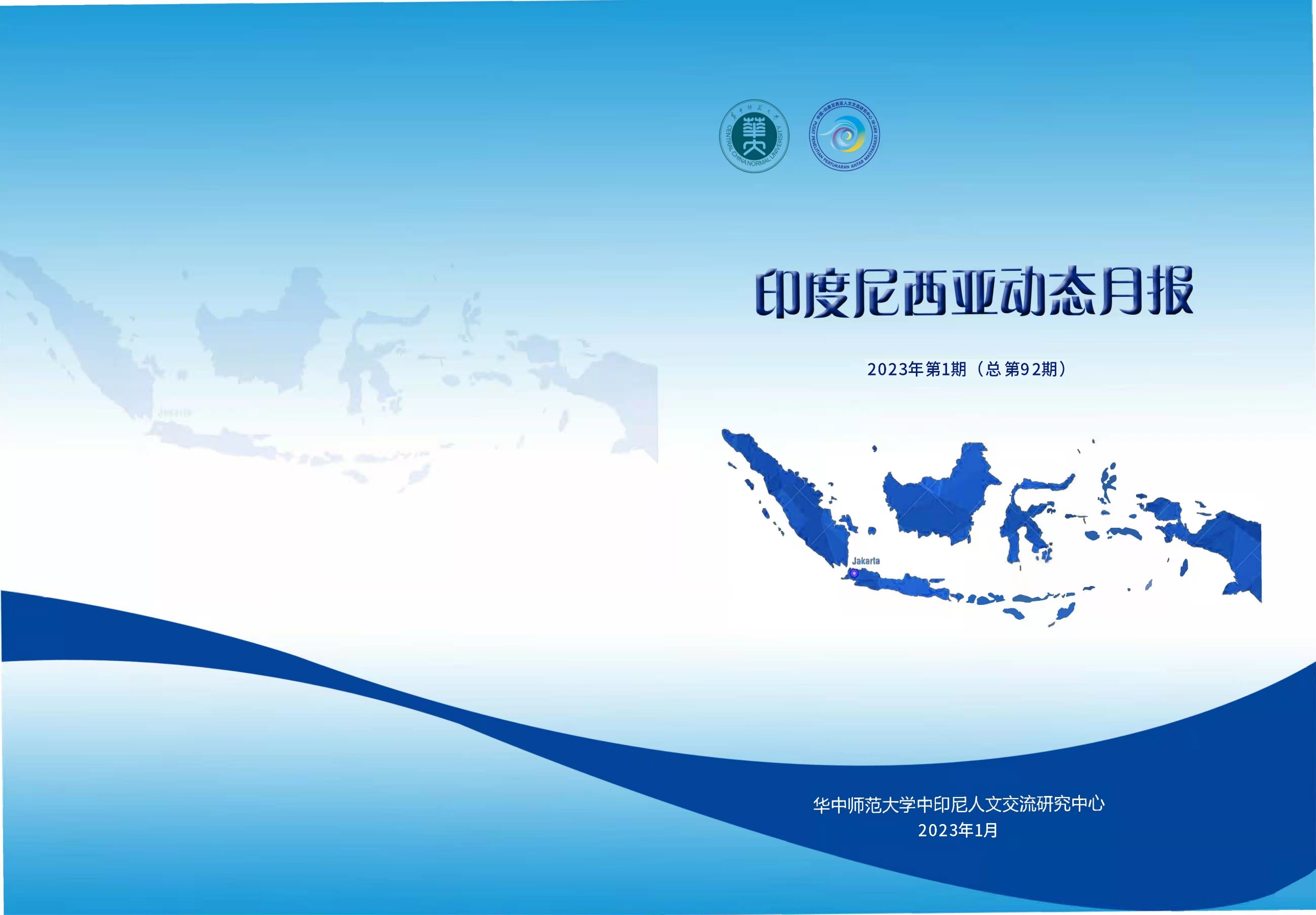 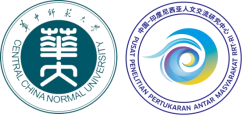 华中师范大学中印尼人文交流研究中心简介为适应新时代中国外交政策、国际战略的需要，为中国的和平发展贡献智慧， 同时培养通晓印尼的人才，服务社会发展；促进中印尼两国人文交流和民心相通， 为中印尼副总理级人文交流机制提供政策咨询，并参与中印尼副总理级人文交流机制会议筹备工作，经教育部批准，成立华中师范大学中印尼人文交流研究中心。中印尼人文交流研究中心的主要任务有三项：第一，从事科学研究，包括三大内容：一是中国与印尼关系研究；二是印尼政治、经济、社会和文化等研究；三是印尼对外关系研究。第二，提供咨询服务，完成国家部委委托的关于印度尼西亚的专题研究报告，及时准确地向国家相关部门提供印度尼西亚发展动态及预测，向与印度尼西亚有经贸往来的中国企业公司及其他团体、机构提供咨询报告等。第三，促进中国印尼两国学术、教育交流合作，培养有志于研究印尼政治经 济文化及中国印尼两国关系的高层次人才。中 印 尼 人 文 交 流 研 究 中 心 建 有 印 度 尼 西 亚 研 究 网 站 	(http://cistudy.ccnu.edu.cn/index.htm) ，每月编辑一期《印度尼西亚动态月报》，每年出版一本《印度尼西亚国情报告》，每年出版一本《中国印尼人文交流报告》。中印尼人文交流研究中心致力于成为国内一流的印尼研究中心,并期待与这个领域的国内外学者、专家和研究机构进行更多的交流与合作。《印度尼西亚动态月报》编委会 韦 红   陈 菲   宋秀琚《印度尼西亚动态月报》根据雅加达邮报、 印度尼西亚政府网站、人民网、 新华网、 中 国- 印尼经贸合作网等众多媒体的报道翻译、编辑而成。欲 知 详 情 ， 请 参 阅 印 度 尼 西 亚 研 究 官 方 网 站 ： http://cistudy.ccnu.edu.cn/index.htm ，E-mail: cistudyccnu@126.com。PUSAT PENELITIAN PERTUKARAN ANTAR MASYARAKATRRT-RI, CENTRAL CHINA NORMAL UNIVERSITY中心研究人员主  任  韦  红副主任  陈  菲研究员  赵长峰、王勇辉、张  弦、刘明周、陈  菲、陈永华、潘  玥、宋秀琚【印尼】李卓辉【印尼】JULIAN ALDRIN PASHA【印尼】ERTANDY GERARD    【澳大利亚】JULIE FRASER【印尼】JONA WIDHAGDO PUTRI【印尼】YUNIWATI PRAYINO学术委员会主任委员   许利平秘书长     陈  菲【兼】委  员    范若兰、杨晓强、【印尼】汉尼夫 (A HANIEF SAHA GHAFUR)【印尼】阿里• 斯提亚布迪 (ARIE SETIABUDI SOESILO) 韦  红【兼】、胡宗山月报编辑中心助理郭 宾、徐国荣、方正荣、孙 晨、简斌华、张炳权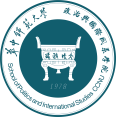 华中师范大学政治与国际关系学院简介华中师范大学政治与国际关系学院在原华中师范大学科学社会主义研究所、 政治学研究院的基础上组建，是全国政治学人才培养与学术研究重镇, 也是华中师 范大学政治学世界一流学科建设主体单位之一。现任党委书记为段维教授，院长为胡宗山教授。政治与国际关系学院是全国首批政治学一级学科博士、硕士学位授予权单位， 全国首批政治学博士后流动站单位。学院下设科学社会主义研究所、政治学系和国际政治系。现有5 个博士、硕士学位点，2 个本科专业，4 个省部级重点研究基地：湖北城市社区建设研究中心、中国农村综合改革协同创新研究中心、全国民政政策理论研究基地和中国印尼人文交流研究中心。1 个国家社科基金资助学术期刊—《社会主义研究》。在教育部组织的四次学科评估中，我校政治学学科排名一直稳居前四。学院现有专职教学科研人员35人。其中，教授19人，博士生导师17人，副教授11人；形成了学科带头人(45-55岁教师)—学术骨干(35-45岁教师)—学术后备力量(35岁以下教师)的雁阵型学术梯队。学院科研成果丰硕，先后获得国家社科基金重大攻关项目、教育部哲学社会 科学重大攻关项目14 项；平均每年发表CSSCI 期刊论文50余篇，在《中国社会科学》、《政治学研究》等权威期刊发表论文5 篇以上；平均每年出版学术著作、 教材 10 部；荣获教育部人文社会科学优秀成果奖近 30 项；有3部学术专著获得中共中央宣传部“五个一工程”一本好书奖。学院积极发挥社会服务职能，每年向政府有关部门提交政策咨询报告30 余篇左右，为党和政府治国理政提供了有力的智力支撑。一、印度尼西亚政治动态1.印尼中央政府动态印尼总统佐科颁布有关创造就业的政府替代法规引发争议。印尼总统佐科·维多多（Jokowi）发布的关于创造就业机会的2022年第2号政府替代法规（Perppu），引发了一波抗议浪潮。佐科声称，发布该替代法规是出于对世界形势的担忧，印尼目前看似一切正常，但实际上仍笼罩在全球不确定性的威胁之下。此前，基于同样的理由，政府发布了一份《创造就业法》（Ciptaker），但被宪法法院（MK）宣布为部分违宪。该政府替代法规招致很多反对意见，多数来自学术界和工人团体。印尼詹特拉法学院（STH）的讲师比维特里·苏珊蒂（Bivitri susanti）不认同政府的理由，即发布Perppu旨在应对因俄乌冲突等突发事件引起的对印尼经济的紧迫危机，她认为，颁布Perppu并没有经过公众讨论，有违民主原则。印尼工会联盟大会（KASBI）总主席尼宁·埃利托斯（Nining Elitos）认为，该Perppu是政府操纵公众的一种形式，不是为了人民的普遍利益而发布的，而是为了服务于某些群体的利益。尼宁指出，Perppu中存在一些问题，其中之一与缩短假期有关，2天的休息时间缩短为1天。工党和其他工会组织也拒绝Perppu的内容，他们声称，将通过司法审查，采取法律措施予以抵制，预计不久的将来还会有大规模的（街头）行动。印尼总统佐科承认印尼过去的12起侵犯人权行为。印尼总统佐科·维多多1月11日（周三）承认印度尼西亚过去发生的严重侵犯人权事件，其中许多发生在该国任期最长的领导人苏哈托政权期间。佐科在雅加达独立宫的讲话中表示，作为印度尼西亚共和国的领导人，他以清醒的头脑和真诚的心，承认在各种事件中确实发生了严重侵犯人权的行为。佐科随后列举了十二起严重侵犯人权的事件，例如，1965-66年的反共清洗和1982-85年的佩特鲁斯杀人事件（Petrus killings），许多人被法外处决。据国家人权委员会 (Komnas HAM)称，在1965—1966年的悲剧中，有32,774人失踪，根据非政府组织Kontras的说法，一些研究报告显示有超过200万的受害者。佐科表示其对受害者和他们的家人深表同情。并承诺，首先，他和政府将努力以公平和明智的方式恢复受害者的权利。其次，政府将不遗余力地确保未来印度尼西亚不会再次发生严重侵犯人权的行为。2022年，佐科曾颁布法令，成立非司法解决小组，调查过去的侵犯人权行为。印尼人民代表会议同意修改《村庄法》延长村长任期。印尼人民代表会议（DPR）第二委员会成员穆罕默德·托哈（Mohammad Toha）表示，DPR同意修订2014年通过的关于村庄的第6号法律，延长村长(kades)的任期。目前，DPR只需要等待政府（总统）的决定，就可以修改《村庄法》，让村长的任期从6年延长到9年，就像成千上万的村长所要求的那样。1月17日（周二）早上多位村长代表在雅加达DPR大楼前举行了集会，在DPR立法议员会见了示威的村长代表后，做出了批准修改《村庄法》的决定。2014年《村庄法》第39条规定，村长任期为六年，自就任之日起计算，在任的村长可以再次任职最多一个任期。西努沙登加拉(NTB) Poja 村村长罗比·达尔维斯（Robi Darwis）表示，村长们要求修改《村法》以延长村长的任期，因为目前的六年任期使政治竞争更加激烈。除此之外，村长代表也表达了希望政府实现村庄自治权力的愿望。印尼副总统表示巴布亚四个新自治省已经准备就绪参加2024年选举。副总统马鲁夫·阿明（Ma’ruf Amin）表示，巴布亚四个新自治区(DOB)的已经做好准备工作，以便他们能够参加总统和立法选举。阿明表示，包括新成立的四个新自治区在内，巴布亚地区总共有六个省级区域，现在都已准备好参与选举。他补充说，大选委员会(KPU)也已做好准备。此外，除了为选举做准备外，政府还准备让四个巴布亚新自治区参加在亚齐和北苏门答腊举行的全国体育周(PON)。2.印尼大选与政党动态除PDI-P外，DPR各政党均反对封闭名单选举投票制度。印尼人民代表会议（DPR）九个党派中有八个要求宪法法院(MK)继续维持开放名单比例代表制的选举规则即在2024年选举中可以直接投票给立法候选人(Caleg)。这是民八个党派回应关于重新实施封闭名单比例代表制度即只为政党投票的言论的联合立场声明。这八个政党是专业集团党（Golkar）、大印尼运动党（Gerindra）、民主党（PD）、民族觉醒党（PKB）、国民使命党（PAN）、民族民主党（NasDem）、建设团结党（PPP）和繁荣公正党（PKS）。民主斗争党（PDI-P）是唯一没有参与这份联合声明的党派。声明中要求宪法法院与其在2008年12月23日作出的第22-24/PUU-V/ 2008号决定保持一致，维持2017年第7号法律第168条第(2)款作为维护印尼民主进步的选举参与形式。八个政党的联合声明强调他们将继续监督印尼民主朝着更先进的方向发展，并要求大选委员会（KPU）根据法律授权开展工作并保持独立。此前，有PDIP干部和其他几个人提起诉讼，要求本次大选像以前一样采用封闭名单比例代表制，1955年大选、新秩序选举和1999年大选均使用过该制度，目前该诉讼仍在审理过程中，宪法法院尚未作出判决。指标调查结果显示：甘贾尔的可选性与佐科的支持率呈正相关性。印尼指标调查机构（Indikator）在2022年底进行的调查结果显示，公众对佐科绩效水平的满意度与中爪哇省省长甘贾尔·普拉诺沃（Ganjar Pranowo）的可选性呈正相关性。Indikator执行董事布尔哈努丁·穆赫塔德（Burhanuddin Muhtad）在YouTube上公布调查结果时解释说，全国多达71.3%的公民对佐科总统的执政表示“满意”和“非常满意”，有27.1%的公民对佐科总统的执政表示“不满意”，相较之前，满意度呈上升趋势。此外，调查还发现总统的满意度和甘贾尔的选举能力之间的变化呈现出一致性，即当总统的支持率上升时，甘贾尔的选举能力也会上升。在他看来，个中主要原因是两者同属民主斗争党（PDI-P），且甘贾尔和佐科的政治理念较为接近，有“小佐科”之称。在其他潜在的总统候选人中，雅加达前省长阿尼斯·巴斯威丹（Anies Baswedan）实际上得到了更多对佐科执政表示“不满”的民众的支持，而国防部长普拉博沃（Prabowo Subianto）的支持者的来源则较为均衡。该调查于2022年12月1日至6日进行，调查对象为有投票权的印尼公民；调查使用多阶段随机抽样方法，抽取了1220名受访者并与他们进行了面对面访谈；调查具有95%的置信水平，误差幅度约为±2.9%。Bawaslu呼吁省级KPU开放与DPD提名相关的数据访问。印度尼西亚共和国选举监督机构(Bawaslu)呼省级大选委员会(KPU)为选举监督人员开放尽可能广泛的数据，这些数据与2024年选举的实施有关，包括地方代表理事会（RI DPD）成员的提名相关数据。Bawaslu的工作人员说，这样做的目的是提高选举监督员履行监督职责的有效性，以防止在提名DPD成员阶段的违规和纠纷。此外，Bawaslu还呼吁KPU将候选人信息系统(Silon)应用程序的访问权限提供给选举监督员，并确保该应用程序正常运行。目前，DPD成员的提名正在进行中，截至2022年12月29日，来自32个省份的准DPD成员已提交符合最低选民支持要求的证明，而四个新自治区(DOB)，即中巴布亚、南巴布亚、高地巴布亚和西南巴布亚省的DPD成员候选人提交证明条件的截止日期为2023年1月8日，之后，KPU将对这些要求进行行政和事实验证。印尼民主党总主席希望竞选联盟的确立和总统候选人的公布一同进行。民主党主席阿古斯·哈里穆提·尤多约诺（Agus Harimurti Yudhovono）希望将政党联盟的宣言与总统和副总统候选人的宣言一同宣布。阿古斯承认，如果没有确定总统和副总统人选，他不放心轻率的发出联盟宣言。他担心这样的联盟将不会持续很长时间，很容易面临瓦解的风险。他承认，到目前为止，他的政党仍在与民族民主党（NasDem）和繁荣公正党（PKS）进行密切沟通，计划将采用变革和改进作为可能的联盟的主题。阿古斯表示，在联盟宣言发表之前，需要的不仅是预计中的足够的票数，还有总统和副总统人选。阿古斯不希望公众去猜测三个党最终会去推选谁为2024年大选的候选人。调查结果显示民主党是仅次于民主斗争党的第二大最受欢迎政党。印尼民意调查机构Magna Charta Politika发布了最新的调查结果，将民主党列为仅次于民主斗争党（PDIP）的最受公众欢迎的第二大政党。调查结果显示，最受欢迎政党的第一位是PDIP，占比17.8%；其后是民主党，占比14.3%；第三位是大印尼运动党（Gerindra），较之前下降为10.8%。接下来依次是民族民主党（NasDem）8.1%，专业集团党（Golkar）7.8%，繁荣公正党（PKS）7.6%，民族觉醒党（PKB）4.3%，国民使命党（PAN）2.3%和建设团结党（PPP）1.9%，而议会以外的政党作为一个整体占比6.8%。剩余受访者没有作出选择。此外，该调查结果中还展示了总统候选人的可选性，前四名为较为热门的人选，阿尼斯（Anies）以19.7%位居第一，其后是普拉博沃（Prabowo）占比16.8%，阿古斯（AHY）占比11.9%，甘贾尔（Ganiar）占比11.7%。之后的几位人选占比较低，其中艾尔朗加·哈尔达多(Airlangga Hartato)占比5.2%，桑迪亚加·乌诺（Sandiaga Uno）占比3.5%，里德万·卡米尔（Ridwan Kamil）占比2.2%，普安·马哈拉尼（Puan Maharani）占比2.1%，艾瑞克·托希尔（Erick Tohir）占比0.7%，科菲法·因达拉（Khofifah Indar Parawansa）占比0.6%。该调查于 2023 年1月3日至10日进行，调查对象是在进行调查时有权在大选中投票的印度尼西亚公民，样本来自 34 个省份。共随机选择了2000名受访者，误差率为±2.19%，置信度为95%。印尼大选委员会不禁止政党成员注册为地方代表理事会议员候选人。大选委员会(KPU)主席哈西姆·阿西阿里（Hasyim Asy'ari）强调，不禁止政党成员在2024年选举中登记为地方代表理事会(DPD)议员的候选人。哈西姆说，根据规定，只有政党官员被禁止注册为DPD议员候选人。哈西姆说，如果想要注册为DPD议员候选人，该政党的行政人员必须辞去职务才能满足要求，此外，也必须满足提名 DPD成员的其他各种条件。此前，宪法法院发布了第30/PUU-XVI/2018号决定，要求对2017 年关于大选的第7号法律第182条第1项中的“其他工作”一词进行宪法审查。宪法法院的决定实质上规定，DPD成员不得兼任政党行政人员。西爪洼省长里德万正式成为专业集团党干部。专业集团党（Golkar）主席艾尔朗加·哈塔托（Airlangga Hartarto）正式宣布西爪哇省长里德万·卡迈尔（Ridwan Kamil）为该党的干部。艾尔朗加在1月18日领导委员会的一场会议上向党内干部和党员正式介绍了里德万。艾尔朗加认为，里德万的加入可以帮助Golkar赢得西爪洼地区的选票。借此时机，艾尔朗加也宣称他的政党是一个包容性政党，欢迎任何人的加入。在正式成为一名干部之前，Ridwan在2022年12月初已经加入了Golkar的外围组织Kosgoro-1957，Golkar成员普遍认为Ridwan从那时起就是本党的一份子。打破传言，桑迪亚加出席Gerindra-PKB秘书处揭幕典礼。大印尼运动党（Gerindra）董事会副主席桑迪亚加·乌诺（Sandiaga Uno）在1月23日（周一）西印尼时间上午十点左右出席了他的政党与民族觉醒党（PKB）的联合秘书处(Sekber) 的揭幕典礼。桑迪身穿白色衬衫和米色裤子，头戴黑色帽子（这是Gerindra成员的标志性服饰），到场后进入秘书处，受到Gerindra首席执行官苏菲米·达斯科·艾哈迈德（Sufmi Dasco Ahmad）的欢迎。桑迪亚加和达斯科一握手，在场的党员干部顿时热闹了起来。此前有广泛报道称其已离开Gerindra加入建设团结党（PPP），桑迪亚加否认了这一传言。桑迪亚加强调，他仍然是Gerindra的干部，作为干部，他服从党和总主席普拉博沃的每一个决定。他也多次否认自己出席PPP的活动是应PPP的邀请，桑迪亚加声称他的一切行动都是遵照普拉博沃的指示。尽管如此，桑迪亚加还是感谢PPP对他的支持和欢迎。KPU宣布规则: 选举参与者在每个社交平台最多拥有10个社交媒体账户。印尼大选委员会 (KPU)专员阿菲夫丁（Afifuddin）强调，选举过程中只允许参与者在每个社交平台拥有至多十个社交媒体账户。阿菲夫丁解释说，这包含在PKPU 23/2018关于选举的第35条规定中。阿菲夫丁还表示，已经成立了一个工作组来监督社交媒体上的活动，KPU、大选监督机构（Bawaslu）和通信与信息部（Kominfo）签署了成立工作组的协议，第一批参与监管的社交平台有十三个。此前，Bawaslu主席拉玛特·巴贾（Rahmat Bagja）曾表示，他将成立一个社交媒体监测工作组，以在2024年选举期间消除虚假信息。巴贾说，工作组将由来自Bawaslu、Kominfo、KPU和国家警察的代表组成。据他介绍，网络空间的虚假信息往往在选举期间制造摩擦，使社会两极分化。PKS否认联盟因支持阿尼斯存在分歧而走向死路，称1月目标已完成。繁荣公正党(PKS)发言人穆罕穆德·霍利德（Muhammad Kholid）强调，该党与民族民主党（NasDem）和民主党（Demokrat）的联盟迄今为止是稳固的。霍利德否认支持阿尼斯·巴斯威丹（Anies Baswedan）的联盟陷入僵局，他说各方只需要耐心和纪律。霍利德表示，他的政党正针对1月份的联盟计划进行内部讨论，他乐观地认为联盟将在2月达成正式协定。霍利德相信各方会找到共同点并达成协议，他说，目前三个政党距离达成协议只有一步之遥。他也表示，如果支持 阿尼斯的变革联盟没有成立，他尊重NasDem寻求替代联盟，这是因为各方都是独立的。此前，NasDem透露，对于变革联盟宣布支持阿尼斯·巴斯威丹成为2024 年总统选举的总统候选人，民主党和PKS存在不同观点。结果，直到现在二党还没有正式宣布参与联盟，分歧主要在于联合宣言和总统候选人宣言。与此同时，民主党要求立即组建变革联盟秘书处，民主党总主席阿古斯（AgusHarimurti Yudhoyono）承认，他不希望关于阿尼斯的辩论阻碍联合计划。民主党强调2024年大选不会单方面提名阿古斯为副总统候选人。印尼民主党中央理事会主席赫尔曼·卡伦(HermanKhaeron)声称，民主党不会单方面强行通过阿古斯成为陪同总统候选人阿尼斯2024年大选的副总统候选人。有关副总统候选人的人选应该是由民族民主党（NasDem）、民主党和繁荣公正党（PKS）组成的变革联盟共同决定的。赫尔曼表示，此前民主党总主席阿古斯曾表示，民主党支持阿尼斯作为总统候选人，此外，建议立即设立一个变革联合秘书处，以拟订更紧迫的事项。当然，民主党的意见书，基于一个平等地位，在这个变革联盟中，最佳副总统候选人应是阿古斯。民族民主党西爪哇分会获胜机构主任萨恩·穆斯托帕 (SaanMustopa) 强调说，民族民主党从一开始就已将选择副总统候选人的权力交给了阿尼斯。无论阿尼斯后来选择什么人，民族民主党都会接受。3.印尼其他政治动态五名知名人士因非法出口棕榈油入狱。雅加达地方法院以非法出口原棕油罪判处包括著名市场分析师林哲伟（Lin Che Wei）和前贸易部国际贸易总干事瓦尔达纳（Indrasari Wisnu Wardhana）在内的五名被告1至3年徒刑，判决远低于检察官的要求，检察官建议对所有被告判处7至12年监禁。检察官表示，非法棕榈油出口给国家造成了18.3万亿盾的损失，因为政府不得不在短缺的情况下花费大量资金补贴国内食用油价格。林哲伟因涉嫌在担任经济统筹部长顾问期间向多家公司批准棕榈油出口许可证而卷入此案。卢卡斯·恩内贝被捕后，巴布亚省政府秘书被任命为代理省长。1月12日（周四），印尼内政部任命巴布亚省政府秘书里德万·鲁马苏昆（Ridwan Rumasukun）为巴布亚省代理省长。两天前，原省长卢卡斯·恩内贝（Lukas Enembe）因涉嫌在任职期间收受私人公司贿赂而被肃贪委员会（KPK）逮捕，目前拘留在雅加达，准备接受调查。内政部发言人本尼·欧文（Benni Irwan）表示，为防止巴布亚省领导层因缺位而出现混乱局面，中央政府需要立即任命代理省长。由于巴布亚省副省长克莱门·特蒂娜（Klemen Tinal）已于2021年5月去世，目前已致函巴布亚省政府，告知其省政府秘书将被任命为代理省长。去年9月，卢卡斯被列为腐败嫌疑人，但他拒捕并坚持要求在巴布亚省开展调查，导致与KPK长达数月的对峙。在此期间，金融监管当局披露了有关卢卡斯赌博和奢侈生活的相关信息。目前，KPK冻结了卢卡斯及其家人的银行账户，总计为760亿印尼盾（约合500万美元），比他上报的个人财富数额高出两倍多。印尼最高检察院逮捕4名嫌疑犯，他们涉嫌在为国防部采购卫星时贪污腐败。印尼最高检察院正式逮捕了涉嫌在2015-2021年期间为国防部采购东经123度轨道卫星腐败案的4名嫌疑犯。最高检察院法律信息中心负责人克督（Ketut Sumedana）上周末表示，拘留是在连通性调查小组于周四（1月12日）完成了对四名嫌疑人的调查后进行的。克督在一份书面声明中说，三名嫌疑人分别是Dini Nusa Kusuma公司董事长阿里芬·维古纳（Arifin Wiguna），Dini Nusa Kusuma公司总经理苏利亚·维托拉（Surya Cipta Witoelar），以及在2013年12月至 2016 年8月期间担任国防部国防军总署长的退役少将阿古斯·普沃托（Agus Purwoto）。还有一名嫌疑人是来自美国的外籍人士托马斯·范德·海登（Thomas Van Der Heyden）。调查人员表示，在这起案件中，嫌疑人在没有获得国防部长批准的情况下参与了卫星采购项目。此外，该项目执行期间没有成立采购评估小组，在确定招标对象时也没有获得作为预算使用者的国防部长的确认。最高检察院怀疑嫌疑人也没有满足完成该项目必须满足的一些条件。根据金融与发展监督局（BPKP）截至2022年8月12日的审计结果，这次采购给印尼造成了4530亿9400万印尼盾的损失。印尼海军正在跟进国防部升级41艘军舰的计划。印尼TNI海军参谋长（Kasal）穆罕默德·阿里（Muhammad Ali）上将表示，印尼海军将根据国防部的计划对41艘军舰进行分阶段地改造。根据阿里的说法，在第一阶段，将优先考虑对8艘非常老旧的船只进行翻新。由于印尼海军曾承诺，优先选举国内造船厂参与战舰的更新换代工作，所以对军舰的升级进度将视印尼现有造船厂——包括国有和私营公司——的产能而定。其他的军备采购也将尽量在国内完成，例如为加强印尼海军主要武器系统（alutsista）而采购的步枪。阿里表示，印尼海军会选择质量最好的武器装备。虽然优先考虑国内产品，但如果国内武器装备难以达到技术要求，则也会选择从国外购置。此外，如果最终决定采购来自国外的国防武器装备，印尼海军也将尝试附加知识与技术转让条款。吉布兰准备在2024年成为省长候选人。现任印尼总统佐科的儿子、现任梭罗市市长吉布兰·拉卡布明·拉卡（Gibran Rakabuming Raka）表示，他已准备好被提名为2024年省长选举候选人。吉布兰不想过多谈论他具体准备竞选哪个省的省长，是中爪哇还是雅加达。他只在发言中提及，这两个省在历任领导人的管理下都发展得很好。吉布兰强调，提名他为省长候选人是政党的权利，此外，人民的愿望同样重要。而到目前为止，他表示想首先专注于在中爪哇梭罗市完成他作为市长的工作计划。吉布兰称开尚有意从政。梭罗市市长同时是现任印尼总统佐科·维多多的长子吉布兰·拉卡布明·拉卡（Gibran Rakabuming Raka）表示他的弟弟开尚·庞加列（Kaesang Pangarep）有从政的愿望。吉布兰说，从政的意图是开尚在梭罗时当着自己和父亲佐科的面亲自传达的。不过，他还不知道开尚是否会参加2024年举行的地方选举(Pilkada)。吉布兰说开尚之所以有从政的兴趣是因为他想为该地区做出贡献。而且，从最近几年开始，佐科的小儿子也直接参与了Persis Surakarta足球俱乐部的管理工作。吉布兰也借机邀请开尚和佐科参加苏腊卡尔达市目前正在建设的几个基础设施项目。同时，对于开尚想加入的政党，吉布兰坦言自己并不知情。—▲△  编者评论  △▲—本月在印尼政治领域，围绕两个法案产生了不少争议。一个是由总统佐科·维多多签署的一项紧急替代法规（Perppu），此政府替代法规旨在取代此前引起争议的《创造就业综合法》（就业综合法，Omnibus Law）。佐科政府本意是通过该就业综合法引入相应的改革措施以便吸引更多的投资和创造更多的就业机会，然而，该综合法中的很多条款引起劳工组织的反对，他们认为综合法涉及的包括最长工作时间、休假时间、最低工资标准、用工合同等多个方面的改革内容都只有利于投资者而不利于劳工。于是，该法在2020年刚刚得到印尼人民代表会议（DPR）的批准，就遭到了劳工组织的示威抗议，最终该法被宪法法院裁定为咨询公众意见不足，通过过程存在缺陷。此次佐科以应对“2023年全球经济的不确定性”为由出台的替代法规显然是希望绕过宪法法院的掣肘使得就业综合法以另一种形式生效。此举再次遭到劳工组织的强烈反对，并且他们预计将在下月6号举行大规模的游行示威，最终替代法规命运如何，还要观察下月劳工组织的抗议结果。第二个则是围绕《村庄法》产生的争议，1月17日上午多名村长代表在雅加达DPR大楼前举行了集会，要求将此前《村庄法》规定的村长任期由6年提高至9年，并且支持更改任期的DPR议员也受邀和总体佐科进行了会谈。然而目前印尼舆论评价认为，6年的村长任期已经足够长，因为村长可以连选连任至多3届，因此最长任期已经接近20年，很多印尼学者担心过长的村长任期容易滋生腐败。此外，在选举政治领域，各个政党联盟还在继续组合发展。由大印尼运动党和民族觉醒党组成的Gerindra-PKB联盟已经建立了联合秘书处，可能是感受到了压力，民主党总主席希望其潜在的盟友即民族民主党（NasDem）和繁荣公正党（PKS）能够绕开因总统和副总统人选问题造成的分歧，尽快成立计划中的变革联盟，然而此前积极推动联盟的NasDem却有了动摇之意，变革联盟的最终能否成立还未可知。因为大选的临近，各个党派内的成员变动也逐渐增多，本月最有影响的两起人员变动分别是：现任旅游与创意经济部桑迪亚加·乌诺（Sandiaga Uno）出席了Gerindra-PKB联盟联合秘书处的揭幕典礼，打破了将要跳槽至建设团结党（PPP）的传言；西爪洼省长里德万·卡迈尔（Ridwan Kamil）正式加入了专业集团党（Golkar）。二、印度尼西亚经济动态1.宏观经济运行态势2022年12月份，印尼制造业采购经理人指数增至50.9。据《国际日报》1月3日报道，印尼的制造业逐渐复苏，这反映在印尼制造业采购经理人指数的增长，在2022年12月份升至50.9，与11月份的50.3相比上升了0.6个百分点。这一数值是近三个月以来的最高水平，也是连续16个月稳定在50的水平。标准普尔全球市场信息副主任Jingyi Pan于周一（1月2日）在其官方声明中表示，印尼制造业的生产在12月份经历了较快的扩张，这是由于印尼生产的商品需求增加，进而导致12月新订单增加。2022年年度通胀率为5.51%。据《国际日报》1月3日报道，中央统计局局长马尔戈·尤沃诺（Margo Yuwono）表示，2022年度的通胀率是自2014年以来的最高水平。2022年12月份通胀率为0.66%，造成全年度通胀率为5.51%。而根据记录，2014年度的通胀率为8.36%，同样是燃油涨价导致的。2022年度期间，通胀率升高的主要原因是汽油、家用燃料和空运收费上涨，通胀程度分别为1.15%、0.3%和0.27%；其次是大米、过滤嘴丁香烟、外国鸡蛋和房租等。众所周知，政府于2022年9月份调整了受津贴燃油价格，即Pertalite汽油上涨30.72%，柴油上涨32.4%和高级汽油（Pertamax）上涨16%，导致核心通胀率和政府能控制的物价通胀率也跟着上升，也造成去年12月的份通胀率升得更高。但另一方面，波动价格组成的通胀压力显示疲软。2022年年终的核心通胀率达到3.36%，政府能控制物价的通胀率，从去年11月份为13.01%，在12月份升为13.34%；但食品价格和能源价格波动的通胀率有所下降，从去年11月份为5.7%，在12月份降为5.61%。2022年印尼出口贸易额增长达2680亿美元。据《国际日报》1月12日报道，2022年印尼出口贸易额增长达2680亿美元，钢铁、化石燃料和毛棕榈油（CPO）等各种主要商品为增长做出了贡献。经济统筹部长艾尔朗加·哈尔达托（Airlangga Hartato）表示，能源部门贸易顺差约68亿，钢铁为290亿，原棕榈油（CPO）约为300亿，这表明以印尼的出口相对强劲。与此同时，政府预计2023年的出口将保持正增长，出口值将增长14.9%，进口值将增长14.9%。据相关数据显示，中国是在印尼出口市场份额中占比最高的国家，东盟成员国之间的内部贸易量也相当高。2022年12月印尼贸易顺差为38.9亿美元。据《印度尼西亚商报》1月18日报道，中央统计局（BPS）指出，在2022年12月份，印尼贸易顺差为38.9亿美元，出口额达到238.3亿美元，进口额为199.4亿美元。中央统计局局长马尔戈·尤沃诺（Margo Yuwono）指出：“自2020年5月份以来，我国的贸易平衡连续32个月出现顺差。”其中，非油气产品的贸易顺差为56.1亿美元，贡献最大的商品是矿物燃料、脂肪和植物动物油，以及钢铁。油气产品的贸易逆差为17.3亿美元，造成逆差的商品主要是原油和成品油。2022年，制造业投资额为497.7万亿盾。据《国际日报》1月28日报道，政府的记录显示，印尼国内制造业在2022年获得497.7万亿的总投资，与2021年238.9万亿盾的总投资相比增长了52%。工业部长阿古斯（Agus Gumiwang Kartasasmita）表示，与其他部门相比，工业部门仍然是投资领域最大的投资者。阿古斯于周四（2023年1月26日）在新闻发布会上表示：“这是重要的信号，这表明（投资者）对印尼的信任度仍然很高。投资者仍然认为印尼有利于商业和投资。”根据投资部的数据，印尼过去一年的总投资达到1207.2万亿盾。来自国内的投资达到552.8万亿盾，而来自外国的投资达到654.4万亿盾。在总投资中，贡献最大的制造业子行业是基本金属、金属制品、非机械和设备行业，为171.2万亿盾；化学和制药行业子行业也以93.6万亿盾的成绩位列前五；食品和饮料行业获得了54.9万亿盾，占国内总投资的9.9%。2022年1月至12月期间，新增的投资吸纳了130万名工人。2.财政政策2022年12月印尼外汇储备增加32亿美元。据《国际日报》1月7日报道，印尼央行指出，截至2022年12月底，印尼的外汇储备有所增加——储备资产头寸为1372亿美元，较上月的1340亿美元增加32亿美元。央行公关主任艾温（Erwin Haryono）指出，上述增加的部分是受到税收和服务收入，以及政府撤回贷款的影响。他乐观认为，外汇储备将能够支持外部部门的弹性，并维持宏观经济和金融体系的稳定，并支持国家经济的复苏进程。2022年印尼政府债务达到7734万亿盾。据《国际日报》1月20日报道，根据财政部的记录，2022年全年度，印尼政府的债务总额为7733.99万亿盾，占国内生产总值的39.57%。财政部表示，尽管政府债务有所增加，但在安全、合理并受控的范围内。详细来说，政府的债务分成几种类型，国家有价证券形式的债务达到6846.89万亿盾，相当于政府债务总额的88.53%。余下的11.47%是以贷款形式存在的债务，即国内贷款达到19.67万亿盾，国外贷款达到867.43万亿盾。目前，银行业和央行持有的国家有价证券为最多，国外投资家持有的国家有价证券自2019年曾达到38.57%，截至2021年底降至19.05%，到2022年12月再降至14.36%。3.货币政策印尼央行上调基准利率25个基点至5.75%。据《印度尼西亚商报》1月19日报道，2023年1月18日至19日举行的印尼央行理事会会议决定将央行参考利率，即7天逆回购利率上调25个基点至5.75%。存款利率也上调25个基点至5%，贷款利率上调25个基点至6.5%。央行行长佩里·瓦吉约（Perry Warjiyo）表示：“以更谨慎的方式提高利率的决定是确保通胀预期和未来通胀持续下降的预先的、前瞻性的步骤。”印尼央行认为，7天逆回购利率自2022年8月以来累计上涨225个基点至5.75%，足以确保核心通胀率在2023年上半年保持在3%（正负1%）的范围内。基准利率的上调还旨在推动消费者物价指数（CPI）通胀在2023年下半年回到3%（正负1%）的范围内。4.经济战略规划英国电池公司准备在印尼投资电动车生态系统。据《国际日报》1月13日报道，英国电动车电池初创公司Britishvolt准备进入印尼电动汽车生态系统。投资部长巴赫里尔·拉哈达里亚（Bahlil Lahadalia）透露，Britishvolt的投资目前正处于敲定阶段。巴赫里尔不愿透露Britishvolt的投资额。他强调说，政府目前向所有国家开放建设电动汽车生态系统的投资大门。这意味着在印尼投资电动汽车生态系统，没有某个国家的优先性。他举例说，韩国LG公司以89亿美元的投资额进入；中国宁德时代的投资约为52亿美元；以及英国的Britishvolt。日本和美国的新投资者也对在印尼投资电动汽车生态系统感兴趣。不过巴赫里尔不愿提及公司名称。因为目前还没达致协议，但讨论程序已经进展80%。巴赫里尔表示，今年的投资目标是1400万亿盾。投资部将继续努力改善现有的各种障碍。2023年GDP指标为21000万亿盾。据《国际日报》1月14日报道，尽管国际货币基金组织估计，到2023年，全球三分之一的地区将经历衰退，但印尼政府今年的目标是保持经济继续增长，国内生产总值（GDP）旨在达到21000万亿盾。财政部副部长苏阿哈西尔·纳扎拉（Suahasil Nazara）表示，2023年的GDP指标将通过政府鼓励经济和商业活动的3061.2万亿印尼盾国家支出来实现，这一支出略低于2022年实现的3098万亿印尼盾。根据世界银行的最新记录，2021年印尼的名义GDP为1.19万亿美元（约合17850万亿盾）。纳扎拉估计，即使提高基准利率，印尼仍然足以在通胀压力下维持经济稳定，实现2023年GDP达到21000万亿印尼盾的目标。佐科：2023年国家预算侧重于就业和减贫。据《安塔拉通讯社》1月16日报道，佐科总统呼吁各部将2023年国家预算用于生产活动，特别是与创造就业机会相关的活动。除生产性计划外，2023年国家预算还侧重于完成国家优先计划，例如降低发育迟缓率、减少极端贫困以及2024年大选之前的议程。根据这一指示，总统敦促相关部委鼓励地方政府利用乡村资金促进区域经济。佐科总统还表示，地区预算的使用必须与国家预算保持一致，国家预算侧重于国家优先计划，如人民经济、出口和投资。根据总统的说法，2022年政府在外部压力下取得了积极成果，例如经济增长预计将在5.2%至5.3%左右，通货膨胀仍然可以控制在5.5%的水平。印尼邀请沙特阿拉伯加强贸易合作。据《安塔拉通讯社》1月23日报道，贸易部长哈桑（Zulkifli Hasan）希望与沙特阿拉伯政府一起，为两国商业行为者举行会议和论坛来增加与印尼的贸易合作，进一步加强印尼和沙特阿拉伯之间的双边关系。当地时间周日（2023年1月22日），哈桑在利雅得与沙特贸易部长马吉德·本·阿卜杜拉·卡萨比会晤时表示，贸易合作计划将改善两国之间的双边贸易关系，印尼和沙特已统一鼓励其商业参与者在商业论坛上会面，探索加快双边贸易增长的机会。哈桑表示，商业论坛将涉及两国的几个大型商业参与者，特别是那些从事食品和饮料、农业、渔业、纺织、汽车以及制造业的企业。卡萨比对印尼和沙特在双边和区域框架内为加强贸易合作所作的努力表示欢迎，并敦促两国毫不拖延地在技术层面讨论合作计划。2022年1月至11月，印尼与沙特阿拉伯贸易总额为70亿美元，同比增长45.42%。同期，印尼对沙特阿拉伯的出口额达到18.4亿美元，其中石油和天然气出口额为20万美元，其余为非油气出口额。与此同时，沙特阿拉伯作为印尼的出口目的地国排名第24位。印尼对沙特阿拉伯的主要出口产品包括汽车、棕榈油、预制/腌制鱼、酱汁和胶合板。印尼从沙特阿拉伯的进口额达到51.7亿美元，其中石油和天然气进口额为43.3亿美元，非油气进口额为8.423亿美元。主要进口商品包括原油、石油、石油气、无环醇和乙烯聚合物。政府与社区合作实现土地改革。据《安塔拉通讯社》1月26日报道，土地与空间规划部副部长拉贾·朱莉·安东尼（Raja Juli Antoni）表示，政府继续鼓励通过与社会各阶层合作实施土地改革。拉贾强调了政府对实现土地改革的承诺以及各方的领导和努力，“我们将继续努力实现结构性的长期变革，我们将制定一个更短、更有效的模式。”拉贾表示，在实施过程中，可以通过合作推动几个方面，以实现社区的繁荣。为此，他对土地改革联合会积极参与和主动推动土地改革满足社区需要的行为表示赞扬。5.其他经济政策旅游业、创意经济工作者增长三倍。据《安塔拉通讯社》1月2日报道，旅游与创意经济部长乌诺（Sandiaga Salahuddin Uno）强调，2022年，旅游业和创意经济的工人人数达到300万，而目标只是在2022年增加110万工人。部长表示，增加旅游业和创意经济的就业将提高人们的福利并增加他们的收入。在周一（1月2日）向佐科总统提交的有关旅游和创意经济部门复苏的报告中，部长提出，在2022年圣诞节和2023年新年假期期间，各个旅游目的地的本地和外地游客人数有所增加。2022年外国游客人数达到520万，比360万的目标人数高出近70%。此外，创意经济产业的附加值在2022年已达到300万亿盾，超过了政府设定的目标。同时，乌诺指出，2023年的挑战之一是在取消实施社区活动限制后，对健康风险保持警惕的同时保证旅游业的增长。—▲△  编者评论  △▲—本月印尼经济动态主要集中在以下三个方面：第一，各部门总结2022年工作成效，部署2023年重点发展路径；第二，政府继续推进矿产资源下游产业发展，政府政策与银行融资相配合；第三，积极推动对国内电池和电动汽车的投资，发展电动汽车电池生态系统相关项目。在政府计划六月停止出口铝土矿之前，2020年，印尼实施全面禁止镍矿出口的政策。出于发展新能源的需要，印尼政府积极鼓励国家汽车工业发展电动汽车。新能源汽车对镍需求很大，而印尼是全球第一大金属镍生产国，根据国际镍业研究组织（INSG）2021年的统计数据，印尼的镍资源储量及年产量分别为2100万吨和270万吨，均居于世界首位。凭借丰富的镍资源，印尼试图争取诸多电动汽车产业链巨头落户投资，并计划于2024年开始生产电动汽车电池，到2025年达到250万电动汽车用户，实现电动汽车占汽车产量的20%。目前，中日韩以及欧美汽车制造商正借助电动化风口发掘印尼这个全球第三大汽车新兴市场。现代汽车曾对外表示，在印尼建厂旨在开拓东盟市场。与之相呼应的是，一方面，印尼总统曾表示，为吸引电动汽车巨头在印尼投资，印尼为电动汽车生产商提供激励措施，包括镍开采许可证；部长们正在敲定向电动汽车生产商提供的激励措施，例如对电池投资持开放态度；另一方面，购买电动车的激励措施也在讨论准备中，充电站建设工作正在进行。印尼成为电动汽车制造中心的目标需要政策支持和高效的基础设施，印尼政府正敦促采矿商加快铝土矿冶炼厂的建设，同时，与电池相关的“铜精矿出口禁令”正在考虑实施。显而易见，印尼希望利用本国丰富的镍、铜资源，主导电动汽车电池市场，掌握定价权，尽可能实现产业转移，把从采矿、冶炼到电池制造的全产业链留在印尼。三、印度尼西亚社会文化动态1.印尼社会发展总统推文向全国人民祝贺新年 让我们迎接新希望、新挑战和新机遇。据印尼《国际日报》1月2日消息，佐科总统邀约全国人民迎接2023年新的希望。他于1月1日在其@Jokowi Instagram社交媒体账户发出推文说：“让我们迎接新的一年，新的希望，新的挑战，以及新的机遇。”佐科总统希望全国各界人士在2023年持续团结一致，为了促使我国国家建设更上一层楼，并成为先进的国家，大家有必要互助合作共同努力。他说：“我们必须共同跨过2023年门槛，迈向前方，共同发展先进的印度尼西亚。” 马福德：宪法法院从未废除创造就业法。据美都新闻网1月3日报道，印尼政治法律安全统筹部长默罕默德·马福德（Mohammad Mahfud）解释说：“宪法法院（MK）只是裁决《创造就业法》（Ciptaker）在程序上存在有条件违宪，而没有否认其内容。”他声称，宪法法院从未提及《创造就业法》中存在的某些条款违宪，或要求取消了某些条款。马福德表示，“宪法法院从未废除这些条款，而是敦促要改进立法程序。在被宣布为有条件违宪后，政府就已经立即着手起草修改法律，以符合有关综合法律程序规范。”他进一步补充道，“该法（创造就业法）将成为综合法进入我们法律体系的一个引子，这就是我们正在解决的问题。在法律定稿后，将制订修改《创造就业机会法》。”部长强调，“如果有当事人想质疑立法的条款，他们可以向宪法法院提交材料检验。但这个问题不能与有条件的违宪决定或发布的政府替代法规（perppu）联系起来。如果你想质疑综合法的内容，并且符合程序规范，那就请继续。” 佐科：政府将在廖内建立心脏和癌症专科医院。据印尼《国际日报》1月4日消息，1月4日（周三），佐科总统在廖内省开启2023年的首次工作访问。在接受媒体采访谈到廖内省的医院服务和设施时，佐科总统表示，政府要在廖内建设一个心脏病和癌症专科医院。佐科总统声称，在这里，所有患者都得到了良好的服务，包括社保机构的运行。佐科总统希望随着这家专科医院的建设，廖内省的居民能够感受到其好处。副总统向展玉地震灾民发抚恤金。据印尼《国际日报》1月5日消息，马鲁夫副总统于1月4日在展玉（Cianjur）县向遭受震灾丧生的602遇难者家属或继承人发放抚恤金，总额共90亿盾。他嘱咐他们须以沉着的心态应对震灾所带来的影响。他在展玉（Cijedil）县说：“诸位必须平和沉着地应对震灾的影响，但愿真主保佑。通过这次灾难给了我们一个警示，往后我们必须更加耐心。”马鲁夫表示，政府也为房屋损坏的村民提供资助，严重损坏的房屋资助6000万盾，中度损坏的房屋资助3000万盾，轻度损坏的房屋资助1500万盾。马鲁夫提醒道，以后建成的房屋必须符合抗震条件，以免在发生地震时再次受损。印尼总统办公厅强调需尽快制定《家政工人保护法》。据安塔拉通讯社1月10日报道，印尼总统办公厅（KSP）表示，KSP正致力于监督《家政工人保护法》（RUU PPRT）的顺利制定。该法案作为人民代表会议（DPR，即国会）的一项倡议，已被纳入2023年国家立法计划中。1月10日，KSP第二助理阿贝尼·塔里甘（Abetnego Tarigan）在Bina Graha大楼与一个民间团体联盟会面时，强调了尽快完成RUU PPRT制定工作的承诺。塔里甘表示，制定RUU PPRT表明，KSP正致力于将家政工人的权益保护问题纳入公众视野中，目前尚未有公开声音反对该法案的制定。RUU PPRT的核心理念是强调家政工人不是现代奴隶，家政工人的工作在印尼许多家庭中发挥了重要作用，他们拥有被保护的权利。此外，政府还制定了一项公共和政治沟通战略，以广泛听取包括民间团体、雇主和工人等各方的意见。公共工程与住房部为劳动密集型产业拨款15.07万亿印尼盾。据安塔拉通讯社1月17日报道，当日，印尼公共工程与住房部长巴苏基·哈迪姆尔佐诺（Basuki Hadimuljono）在与印尼国会第五委员会的会谈中表示，为了增加就业机会、维持民众购买力和推动经济复苏，2023年，公共工程与住房部将划拨15.07万亿印尼盾的预算，加快实施“劳动密集型项目”（labor-intensive program）。预算分配如下：水力部门分配5万亿印尼盾的预算，该部门将雇用35.3万名工人；道路和桥梁部门分配4.78万亿印尼盾的预算，该部门将雇用8万名工人；住房部门分配3.18万亿印尼盾的预算，该部门将雇用29万名工人，等。预计该目标是使78.5万人受益。据悉，2022年，公共工程与住房部以基础设施开发的形式实施了“现金换工作项目”（Cash For Work Program）。本年度推出的“劳动密集型项目”有着类似目标。劳工部长：由于教育水平偏低 目前有280万失业者对再就业表示悲观。据印尼《国际日报》1月20日消息，在西爪哇茂物县森都尔国际中心举行的地方政府领导人协调会议与地方领导协调论坛上，劳工部长伊达表示，我国减低失业人数的挑战之一是低水平的教育。由于教育水平低，失业人员无法获得工作的机会。在总共840万失业人员中，有280万人或33.45%的人深感就业难，他们觉得不容易找到工作。伊达强调说，减少失业的下一个挑战是增加创造就业机会的压力，特别是在正规部门。劳工部长补充说，解决就业市场失业问题的关键是建立一个包容性的劳动力市场。劳工部制定了积极的劳动力市场政策，以创造一个包容性的就业市场并减少失业人数。卫生部：223个市县区出现麻疹病例12个省区被确定为麻疹高发区。据印尼《国际日报》1月20日消息，卫生部宣称，本部门接获关于我国31个省区出现共数千麻疹病例的信息，其中12 个省区已被确定为麻疹高发区。卫生部公关主任茜蒂（Siti Nadia Tarmizi）于1月19日称，2022年期间接获在223个市县区共发现3341麻疹病例。她说：“如果在一个市县区出现5个麻疹病例就被确认为高发区，因此虽然出现麻疹病例的有31个省区，但就其中12个省区被认定是麻疹高发区。”茜蒂表示由于新冠肺炎大流行时期的免疫覆盖率降低，因而出现麻疹病例有所增加的现象。未来卫生部将在出现麻疹病例的地区加紧实行免疫措施。茜蒂说：“麻疹属于传染病，因此任何岁数的人们都必须警惕麻疹病毒。”总统指示尽快建造雅加达巨型海堤。据印尼《国际日报》1月25日报道，佐科总统（Joko Widodo）指示雅加达代理省长赫鲁（Heru Budi Hartono）立即继续进行雅加达北部巨型海堤项目，以用于克服潮汐洪水或海水满溢危及陆地的风险。该项目也被称为国家首都沿海综合开发项目（NCICD），是在雅加达湾建造一个大型堤防，起到阻挡海水的作用，同时也是一条通道。据雅加达代理省长赫鲁在回应总统的指令时透露，雅加达北部巨型堤防的建设进展仍处于与有关部委（海洋事务和渔业部）和机构进行协调的规划阶段。目前海滩堤防建设计划已达33公里，其中PUPR部达11公里，雅加达省政府达22公里，目标是在 2024 年建设完成。副总统：明年赤贫比率降为零 贫穷人口比率至少要降低至7%。 据印尼《国际日报》1月28日报道，马鲁夫·阿敏（Ma’ruf Amin）副总统于1月27日在雅加达乐观地认为，尽管现任政府执政时间只剩下一年，然而仍能在2024年达到赤贫比率降低为零的指标，除非是出现特殊情况。根据2020年至2024年的中期发展计划，政府已制定了指标，贫穷人口比率能下降在6.5%至7%之间，或1834万人至1975万人。又根据中央统计局于2022年9月的记录，我国贫穷人口人数达到2636万人，比2022年3月或增加了20万人，但比2021年9月减少了14万人。马鲁夫副总统强调说，新冠大流行也是造成我国贫穷率上升的主因，因此政府持续通过各种努力，积极地减少贫穷比率，包括发挥社区的功能以及提供社会保护等措施。除此之外，政府采取的其中一个战略步骤就是推动国家经济复苏纲领。他说：“如今极端贫穷或赤贫人数已开始显示减少，我们希望到了2024年，赤贫率将达到0%。所以，今年我们要格外努力去争取。”2.印尼宗教事务宗教部长对机构内10余万不专业ASN表示震惊。据印尼《国际日报》1月1日消息，印尼宗教部长雅谷（Yaqut Cholil Qoumas ）称宗教部内的许多国家公务员（ASN）属于非专业类别，雅谷对这样的结果表示惊讶。他说宗教部有40% 的 ASN 不专业，这意味着有多达10万名非专业ASN在宗教部任职。不过，雅谷并没有详细说明是什么指标让超过10万名 ASN 被归类为不专业。雅谷提醒宗教部的 ASN ——作为该机构的服务前沿，对社区的服务质量要反映在 ASN 的态度和行为上，需要大力加强专业队伍的建设。据悉，宗教部进行了一项 IPMB 调查，旨在支持 2020-2024 年国家中期发展计划和宗教部战略计划的实施，该调查也是为了打造专业适度的人力资源设施的一次努力。马鲁夫副总统对在清真寺升党旗的评论。据印尼《国际日报》1月9日消息，马鲁夫副总统说，在清真寺祈祷场所升起党旗，是违反规定和不利于信徒的完整性。马鲁夫副总统于周六晚在西爪茂物出席第51届Haul Al Maghfurlah Mama KH. TB. Muhammad Falak Abbas的活动后对记者说：“这对信徒的完整性是不好的，而且也规定了不允许这样做。”根据现行规定，不得在政府机关、祈祷场所和教育场所开展宣传活动或升旗或张贴政党标志。他提醒说：“清真寺有很多祈祷者，并非所有信徒都有相同的政治看法。因此，在清真寺升起党旗，可能会对信徒产生不良的影响。”据报道，信徒党在西爪省井里汶的At-Taqwa大清真寺升起党旗。井里汶普选监督局就有关在At-Taqwa大清真寺升旗事件的信息已要求信徒党的理事做出解释，但还未实施制裁。根据信徒党管理层的说法，升旗并非事前已有的计划，而是自发性的行动，当时组织者正在开会，并在宣告通过后举行感恩祈祷会。总统邀请穆斯林保护国家文化财富。据安塔拉通讯社1月10日报道，1月9日（周一），总统佐科·维多多（Jokowi）鼓励印尼穆斯林，尤其是伊联Nahdlatul Ulama（NU）的成员，积极参加保护和保存本国多样化文化财富的行动。佐科说道：“文化艺术不仅是娱乐，还包含教义和道德。（它包括）生活中的经验教训，鼓励做对的事，禁止做错的事；提炼同理心（以及）加强宽容和节制。”此外，他敦促穆斯林始终将本土文化和艺术作为他们宣教的主要内容，以建设更好的文明，支撑社区发展，并能够适应未来的各种变化。佐科表示，“本土文化和艺术也教导我们在多样性中保持和谐，并加强社区制度建设。”最后，佐科感谢伊联（NU）为维护人民的宽容与和谐以及保护印尼共和国统一国家（NKRI）的完整性所做的努力。总统谴责地区负责人禁止建造非穆斯林礼拜场所。据美都新闻网1月17日报道，总统佐科（Jokowi）斥责地区负责人经常滥用职权，禁止为非穆斯林建造礼拜场所。佐科强调，“所有印尼人民都享有平等的礼拜权利，要明白，这是我们的宪法所保障的，由1945年宪法第29条第2款所保障的。”在与地区负责人和市长会面时，佐科表示，他不希望地区负责人与宗教和谐论坛之间达成任何违反宪法规定的协议。佐科补充道，“也不希望市长任意颁布条例，禁止建造礼拜堂或禁止某些宗教的成员进行礼拜。同时也切忌签订违背宪法的协议。例如，某FKUB会议同意不建造礼拜场所；也有些市长条例规定禁止建造礼拜场所。这些问题虽然只发生在少数地区，但它必须被制止和消除。我们的宪法规定了宗教和崇拜自由。”佐科总统称朝圣费用尚在商榷中。据《千岛日报》1月25日消息，佐科总统表示，宗教部长所提议的朝圣费用，尚在商榷中。1月24日，佐科在东区雅加达（JakartaTimur） Panjaitan街芝利翁（Ciliwung）河视察支流工程时说：“朝圣费用尚在研究核算中。”宗教部长曾提议2023年的朝圣费用调升成为6900万盾。1月19日宗教部长雅谷（Yaqut Cholil Quomas）与国会第VIII委员会召开的会议中说：“今年政府提议组织朝圣费用大约98893909盾，提高了514万盾，费用的70%或相当于6900万盾由朝圣者自付，30 %或相当于2970万盾由政府负责。”副总统谴责瑞典荷兰烧毁古兰经 政府已发出外交照会反对亵渎宗教行为。据印尼《国际日报》1月27日消息，马鲁夫副总统强调，在瑞典和荷兰焚烧和撕毁《古兰经》是一种亵渎，因此必须实施制裁。 事实上，印尼政府现在已经发出外交照会反对两国的行动。如悉，1月21日（星期六），丹麦右翼极端主义斯特拉姆库尔斯党领导人拉斯穆斯·帕卢丹在土耳其驻瑞典斯德哥尔摩大使馆前焚烧了《古兰经》。此外，在海牙举行的反土耳其示威活动中，荷兰也有撕毁古兰经的行为。马鲁夫副总统强调焚烧和撕毁《古兰经》不是言论自由。 请记住，这种行为触犯了宗教领域，因此会引起世界穆斯林的愤怒。此外，马鲁夫还希望印尼人民不要记恨，甚至是报复在瑞典和荷兰所发生的事件。他说：“印度尼西亚被称为世界上最宽容的国家，我们也是伟大的民族。”3.印尼文化教育发展斯丽·穆丽亚妮称政府使用9.6万亿盾的国家预算来建设高等教育。据印尼《国际日报》1月25日消息，财政部长斯丽·穆丽亚妮（Sri Mulyani Indrawati）表示，政府已从国家收入和国家预算（APBN）中拨款9.6万亿盾，用于在我国建设各种伊斯兰大学。她说，国家预算资金在2015-2023年期间用于建设199个项目，包括国立伊斯兰大学（UIN）和国立伊斯兰学院（IAIN）。国家预算的发展资金也通过国家伊斯兰教证券 (SBSN) 工具筹集，其中之一用于建设第三玛琅（Malang）国立伊斯兰大学（UIN）。她在1月22日（周日）玛琅国立伊斯兰大学Maulana Malik Ibrahim的奠基仪式上说：“早些时候，Zainuddin教授作为校长传达了这一点，UIN第一和第二阶段的建设使用了国家伊斯兰教证券。”斯丽·穆丽亚妮解释说，SBSN包含在融资工具中，或者可以称为债务。它被称为伊斯兰教法，但它仍然是一种债务，它将被偿还。除此之外，斯丽·穆丽亚妮说，玛琅国立伊斯兰大学的第三校园建设也是使用沙特发展基金的债务资金进行。同样，伊斯兰开发银行是一笔债务，自2003年以来一直被用来在印度尼西亚建造许多大学。她强调，外国资金的债务稍后将由国家支付，以便最终由国家支付发展资金。4.印尼环境保护发展佐科强调基础设施建设必须注重环保。据印尼《国际日报》1月6日报道，2023年1月5日周四，佐科总统在北干巴鲁-杜迈（Pekanbaru-Dumai）收费公路12公里处看到大象横穿马路后表示，印尼的基础设施发展必须注重环境的可持续性、并确保野生动物的生存。总统在声明中提醒注意环境的重要性，比如正在建设的北干巴鲁-杜迈收费公路，有六条隧道供大象通过，所以这条公路的建设不会影响苏门答腊象的作息活动。总统表示，不仅在廖内省，其他地方也将开展保护工作，以免基础设施建设影响野生动物的保护。印尼海域7级地震 美国发海啸警报。据印尼《国际日报》1月18日消息，印尼摩鹿加海（Molucca Sea）海域1月18日发生黎克特制7级地震，震源深度为48公里。美国国家海洋和大气管理局（NOAA）之后发出海啸警报。路透社报道，在北苏拉威西省（North Sulawesi）城市美娜多（Manado），居民感受到强烈震动，纷纷逃离建筑物。美国地质调查局（USGS）最初把该地震测定为7.2级，后来修正为7.0级。震央距离印尼托贝洛（Tobelo）约154公里。印尼政府则指没有海啸威胁。—▲△　编者评论　△▲—本月印尼社会文化动态的重点主要体现在以下两个方面：社会方面，落实灾区援助工作，多方面保障民生。为继续切实保障灾区人民的生活，本月初马鲁夫副总统到展玉地区发放抚恤金、监督灾后重建工作。除了灾区重缮工作外，本月印尼在其他方面也采取了诸多措施改善民众生活。如为提高廖内省的医疗水平从而最大程度挽救居民生命建设了心脏和癌症专科医院；为保障家政工人的权益督促《家政工人保护法》的制定；为了增加就业机会、维持民众购买力和推动经济复苏，印尼公共工程与住房部将划拨15.07万亿印尼盾的预算以推动 “劳动密集型项目”（labor-intensive program）的加快实施。无独有偶，在促进就业方面，印尼劳工伊达部长也表示解决就业市场失业问题的关键是建立一个包容性的劳动力市场，劳工部将制定了积极的劳动力市场政策，以创造一个包容性的就业市场并减少失业人数。但值得注意的是，本月印尼多省份出现了麻疹病例且有12个省份属于麻疹高发区，麻疹属于传染病，需要公众对此做好防护但不必过于忧虑。宗教事务方面，提高自身专业化素养，倡导宗教多样包容和谐。本月印尼宗教部进行了一项IPMB调查，结果显示宗教部内有40%的国家公务员（ASN）属于非专业类别。因此，宗教部长雅谷表示需要大力加强队伍的建设以提高自身专业化素养。在倡导宗教和谐方面，佐科总统和马鲁夫都表示穆斯林文化可以促进国家文化的发展，但需要公众的共同努力，需要持有包容之心，国家宪法规定了宗教和崇拜自由，每个信徒都具有平等的权利。针对民众比较关注的朝圣费用上涨问题，佐科总统表示仍处于商榷之中。副总统谴责瑞典荷兰烧毁古兰经 政府已发出外交照会反对亵渎宗教行为。此外，本月在瑞典和荷兰发生了焚烧和撕毁《古兰经》的行为，对此，印尼马鲁夫副总统表示谴责，马鲁夫副总统强调焚烧和撕毁《古兰经》不是言论自由而是触犯了宗教领域——会引起世界穆斯林的愤怒。但值得一提的是，马鲁夫副总统呼吁印尼民众不要记恨和报复，要秉持宽容以妥善的方式表达自身的不满。四、印度尼西亚对外关系1. 印尼与国际组织关系【印尼与东盟】据《雅加达环球报》1月4日评论，随着世界迎来新的一年，刚刚卸任G20轮值主席国的印尼开始正式履职东盟轮值主席国的工作。在过去的一年里，印尼领导世界上20个最大的经济体，积极应对因俄乌战争引发的粮食和能源危机。尤其巴厘岛峰会硕果累累，由于印尼的积极协调，G20启动了一项14亿美元的“大流行病基金”，旨在资助中低收入国家减轻未来的全球健康威胁；在峰会联合声明中，G20“大多数”成员国强烈谴责乌克兰战争。因此，人们对印尼担任东盟轮值主席国的期望相当高。去年11月，印尼从柬埔寨手中接过东盟轮值主席国的“权杖”。2023年1月1日，印尼开始正式领导东盟。印尼计划促进东盟与其人民、印太地区和世界的相关性。“东盟事务：增长的中心”主题与总统佐科·维多多在金边的讲话，强烈暗示，2023年东盟经济增长将成为印尼轮值主席国工作的重要组成部分。印尼政府报告说，东盟经济多年来一直以高于全球平均水平的速度增长，例如，2019年东盟经济增长了4.6%，高于当时全球经济增长率2.6%；2022年，东盟的经济增长预计将达到5.1%，远高于全球预期的3.2%。在地缘政治方面，印尼誓言要防止东盟成为“任何大国”的代理人。佐科在金边峰会上说：“东盟必须成为地区和平和全球稳定的支柱。始终如一地维护国际法，不成为任何大国的代理人。”“东盟必须是一个维护人类和民主价值观的有尊严的地区。东盟不能任由当前的地缘政治紧张局势在我们区域演变成一场新的冷战。”印尼担任东盟轮值主席国的成败，取决于它如何应对缅甸的政治动荡。印尼从前两任主席国柬埔寨和文莱达鲁萨兰国那里继承了解决缅甸危机的艰巨任务。2021年2月，正值文莱达鲁萨兰国担任东盟轮值主席国时，缅甸军方夺取国家政权。同年，缅甸军政府领导人敏昂莱接受了东盟五点共识，呼吁各方进行建设性对话并停止暴力。但时至今日，缅甸在该共识方面的进展为零，缅甸军事法庭最近还将被推翻的民选政府领导人昂山素季的刑期延长至33年。根据人权监测组织政治犯援助协会的数据，自2021年2月政变以来，至少有2692人在反政变抗议中遭军事镇压而丧生。作为主席国，印尼可能会坚持以五点共识缓和缅甸局势。外交部长蕾特诺·马尔苏迪在12月底的一份联合声明中表示，在东盟机制中，我们只知道与缅甸接触的一条轨道。那就是以五点共识为主要参考。没有其他轨道。东盟绝不能受缅甸军政府，东盟将永远与缅甸人民站在一起。【印尼与欧盟】据《雅加达环球报》1月10日消息，印尼总统佐科在雅加达举行的印尼斗争民主党（PDI-P）成立50周年庆典上发表讲话，希望其继任者在面对主要经济体时不要“懦弱”，特别是在禁止原矿出口方面，应不惧怕欧盟反对，继续执行加工产品出口政策。佐科认为，如果印尼继续出口未加工的原矿，就永远无法实现成为发达经济体的梦想。佐科已多次对印尼长期出口未加工原矿表达担忧，而该国原矿出口历史甚至可以追溯到荷兰东印度公司时代。佐科还引用印尼开国元勋苏加诺（Bung Karno）的话，强调印尼绝不能依赖帝国主义。“苏加诺曾在1965年说，我们不应该被其他国家支配，也不应该依赖其他国家。这就是我们想要做的，用我们自己的两脚站立。”（编者注：苏加诺也是现任PDI-P总主席梅加瓦蒂的父亲）世界贸易组织在印尼镍矿出口禁令的争端中支持欧盟，佐科则命令他的政府提起上诉。佐科表示，“如果印尼在上诉后失败，我不知道还能做什么。但这是一种贸易，有时会迫使一个国家遵守主要经济体制定的规则。如果我们继续只出口原矿，那么直到世界末日，我们仍将是一个发展中国家。”佐科还补充道，WTO诉讼由欧盟发起，印尼已在最近的欧盟-东盟峰会上表明伙伴关系应建立在平等基础上，不得强加任何条件。任何国家都不应独断专行。发达国家不应该认为他们的标准比我们好。据悉，印尼自2020年1月起全面禁止镍矿石出口（此为不锈钢生产的关键原料）。欧盟发起争端仲裁，是因为其担心该禁令可能会对域内不锈钢生产造成影响。佐科说，镍矿出口禁令使得其出口价值从17万亿印尼盾上升至360万亿盾。印尼还计划在2023年6月停止出口未加工的铝土矿。如果在国内加工铝土矿，预计将使铝产品出口额从20万亿印尼盾增加到70万亿印尼盾。在铝土矿之后，印尼还计划在2023年年中停止出口铜矿。【印尼与东盟】据雅加达邮报1月20日报道，印尼经济统筹部长艾尔朗加（Airlangga Hartarto）1月19日在雅加达与东盟各国大使会面时表示，2023年印尼担任东盟轮值主席国期间，将专注于在东盟国家中创造可持续的经济增长，以推动成员国在疫情后的经济复苏。艾尔朗加表示，印尼将通过改善连通性、增强竞争力，以及增强金融服务和粮食安全的韧性来改善经济复苏的前景。艾尔朗加强调，印尼将推动东盟建立更加一体化的数字基础设施，以弥合成员国之间的数字鸿沟。在改善连通性方面，艾尔朗加则强调完善基础设施建设的重要性。今年1月1日，印尼开始正式履职2023年东盟轮值主席国。印尼上一次担任东盟轮值主席国是在2011年。分析人士原本预测，缅甸问题将成为印尼关注的焦点。然而，上周，印尼外长蕾特诺在年度外交政策演讲中表示，印尼不会让缅甸危机裹挟东盟的经济议程。【印尼与东盟】据印尼内阁秘书处1月29日消息，佐科当日上午在雅加达出席2023年东盟轮值主席国启动仪式并发表讲话。印尼外长蕾特诺等内阁部长、雅加达代理省长，以及各国驻印尼使节、驻东盟使节和各国际组织驻印尼代表等出席。佐科表示，无论是在该地区还是世界范围内，东盟都具有重要作用，这得益于印尼担任G20主席国的成功经验，印尼将有能力进一步增加对东盟的贡献。当前，全球危机重重，从经济、能源、粮食危机，到持续不断的战争和冲突。在这样的背景下，印尼将勇担东盟轮值主席国的职责，继续为印太地区的和平与稳定做出贡献，致力于保持经济增长和东盟事务发展。印尼外长蕾特诺表示，2023年东盟轮值主席国的主题有两大要素：一是“东盟事务”，印尼将以主席国身份增强东盟对印尼、东盟及东盟外民众的关键和重要作用；二是发挥“东盟中心地位”，使其成为推动地区稳定与和平的增长极，为包括印太地区在内的地区稳定与和平做出贡献，成为印太保持和平稳定的火车头，彰显东盟重要性。此外，蕾特诺对“增长中心”做了如下阐释：历史上，东盟一直与经济问题相关，东盟每年的经济增长率都高于世界平均水平。这也是佐科总统想要继续保持的目标。印尼将继续推动东盟改革，以便东南亚、东盟能够成为世界增长的中心，并将在卫生、能源、食品和金融等领域加强合作。2.印尼对外双边关系【印尼与中国】据安塔拉通讯社1月4日消息，印尼旅游和创意经济部长桑迪亚加·乌诺（Sandiaga Uno）重申已经准备好欢迎来自中国的游客。乌诺表示，印尼能够做好准备，是因为新冠疫情得到了有效控制，特别是针对新冠的疫苗接种水平已超过98%，此外佐科总统于2022年12月30日正式撤销了所有公共活动限制政策（PPKM）。乌诺还提到，虽然去年9月1日开始执行的《COVID-19处理工作组第25号通告》目前仍然是规范前往印尼的海外入境者的政策基础，但相关部委和机构将继续协调，以根据情况的改善制定更好的政策法规。他还透露，部分提供国际航班服务的中国航空公司，如中国国际航空、东方航空和南方航空公司，已向印尼当局提出恢复运营从中国到印尼雅加达和巴厘岛的直飞航班的申请。与此同时，印尼鹰航、狮航和Batik航空等国有航空公司有望满足日益增长的飞往印尼的航班需求。乌诺表示，直飞航班将方便中国游客到访印尼，此前，中国游客通常经过新加坡樟宜国际机场转机飞往雅加达苏加诺-哈达国际机场和巴厘岛古斯蒂·伍拉莱国际机场。此外，另据印尼中央统计局（BPS）数据显示，在2022年1月至10月期间，印尼仅接待了94,924名来自中国内地及香港的游客，较2019年同期的207万游客大幅下降。因此，印尼有信心实现今年接待中国游客25.3万人次的目标。【印尼与缅甸】据《雅加达邮报》1月11日报道，外交部长蕾特诺确认，作为2023年东盟轮值主席国，印尼不会让缅甸的民主危机阻碍该集团加强区域团结的努力。蕾特诺在展望印尼今年外交政策的愿景时表示，印尼将确保其东盟轮值主席国的工作重点仍然放在该区域集团作为一个共同体的发展上，而不会允许缅甸危机绑架集团发展。蕾特诺提到让东盟感到失望的是，无论主席国和所有东盟成员国如何努力，缅甸军政府在实施5PC方面没有取得重大进展。（译者注：5PC是指2021年东盟达成的解决缅甸危机的五点共识。）蕾特诺进一步承诺，作为今年的东盟轮值主席国，印尼将完全根据五点共识以及《东盟宪章》的基本原则采取措施。她说，印尼只有同所有利益相关者接触，才能履行协议中关于促进建立国家对话的任务。【印尼与东帝汶】据安塔拉通讯社1月12日报道，印尼外交部长蕾特诺1月11日同东帝汶外交部长阿达尔吉萨·马尼奥（Adaljiza Magno）在雅加达举行会晤，探讨加强两国经济合作、解决两国陆地边界问题。关于加强两国经济合作，印尼外交部在一份书面声明中表示，两国部长同意就东帝汶欧库西区和印尼东努沙登加拉省之间的边境工业区签订联合自由贸易区协议展开磋商，此外，双方还同意尽快达成《双边投资条约》（BIT）和《通信与信息谅解备忘录》。声明写道，两国外长一致同意将尽可能在今年达成协议，以便在东帝汶总理访问印尼期间签署。关于解决两国陆地边界问题，两国部长同意推动解决比贾尔·苏南-奥本（Bidjael Sunan-Oben）和诺埃尔·贝西-奇特拉纳（Noel Besi-Citrana）两段陆地边界划分的问题。会晤期间，蕾特诺还阐述了2023年印尼作为东盟轮值主席国将优先推动的事项。2022年11月在金边举行的东盟峰会上，东盟原则上接受东帝汶的成员国身份。早些时候，蕾特诺在发表“2023年外交部长年度新闻声明”时表示，印尼对东盟的决议表示欢迎。【印尼与马来西亚】据安塔拉通讯社1月9日消息，总统佐科当日在西爪哇茂物总统府为到访的马来西亚总理安瓦尔·易卜拉欣（Anwar Ibrahim）举行欢迎仪式，在随后的一对一会谈中，双方讨论合作发展和应对全球挑战的问题。应佐科总统的邀请，马来西亚总理安瓦尔将于1月8日至9日对印尼进行为期两天的访问。当地时间1月8日上午10点，安瓦尔抵达茂物宫，受到佐科总统和部分印尼内阁部长的欢迎，其中包括努山达拉新首都（IKN Nusantara）管理局局长班邦·苏珊托诺（Bambang Susantono）。在总统府的会面中，两国领导人回顾了双边合作进展，探讨了新的潜在合作领域，并致力于推动共同应对地区和全球性挑战。在会晤中，双方商定：马来西亚承诺投资于印尼新首都努山达拉的建设，推动两国陆地和海洋划界，以及安置和保护印尼移民工人等。两位领导人还就彼此关心的地区和全球问题交换意见，特别是缅甸局势和共同努力解决“棕榈油歧视”问题（编者注：马来西亚和印尼是世界上最大的两个棕榈油出口国，欧盟以保护森林为名禁止进口棕榈油）。据悉，佐科总统和安瓦尔总理还将见证马来西亚参与IKN Nusantara建设的11份意向书（Lol）的签订，意向书由马来西亚国际贸易和工业部长东姑·再夫·鲁阿兹（Tengku Zafrul Aziz）同班邦·苏珊托诺分别代表两国签字。此外，马来西亚和印尼私营企业间还将签署8份总值达4.11万亿印尼盾（约合11.6亿令吉）的谅解备忘录（MoU）。根据日程安排，安瓦尔还计划就马来西亚与印尼的战略关系进行公开演讲，并在雅加达参加同马来西亚侨民举行的会议。另据统计，在2022年1月至11月期间，印尼是马来西亚全球第六大贸易伙伴和东盟第二大贸易伙伴，贸易总额达427.442万亿盾（约合1202.6亿令吉）。【印尼与新加坡】据安塔拉通讯社1月16日报道，印尼副总统马鲁夫·阿敏（Ma’ruf Amin）在新加坡总统府拜会了新加坡总统哈莉玛·雅各布。阿敏说表示，我们祈祷2023年对我们所有人来说都是更好的一年，我也希望今年我们的双边关系会更好。会晤期间，阿敏首先转达了佐科总统对新加坡总统的亲切问候，并向她致以新年祝福。其次，阿敏表达了对两国关系发展的赞赏和期待：第一，赞赏印尼和新加坡此前签订的三项重要协议，即飞行情报区（FIR）、国防合作协议和引渡条约。阿敏表示，很高兴我们能够完成三项重要协议的谈判，这三项协议进一步改善了两国之间的合作。第二，希望两国之间的双边关系尽快延伸到清真经济领域。阿敏指出，目前，印尼正在采取多项措施成为全球清真经济生产中心。希望新加坡能够成为清真产业的投资伙伴，并鼓励清真产品认证机构与新加坡伊斯兰教理事会（MUIS）之间完成清真产品担保协议。第三，强调教育和社会文化方面的合作是印尼建设优质人力资源的重中之重。阿敏表示，将大力支持为落实合作协议而采取的实际措施。这些措施包括“通过两国的青年学徒计划和职业教育计划，以及建立监测和评估机制鼓励这些双边协议的执行”。第四，期待在反洗钱金融行动特别工作组（FATF）审查印尼候选国资格时得到新加坡的支持。阿敏表示，自2018年以来，印尼一直是FATF的观察员国并在反洗钱方面取得了很多进展，我期待新加坡在2023年2月的巴黎FATF会议上支持印尼。此外，他还向新加坡总统介绍了印尼担任2023年东盟轮值主席国的计划。【印尼与瑞典】据安塔拉通讯社1月30日消息，印尼外长蕾特诺当日在众议院第一委员会工作会议后表示，印尼外交部美国和欧洲总干事奥马尔·哈迪（Umar Hadi）已就瑞典右翼势力焚烧古兰经一事召见了瑞典驻印尼大使玛丽娜·伯格（Marina Berg）。此次召见意在表达印尼政府对瑞典-丹麦政治家拉斯穆斯·帕卢丹（Rasmus Paludan）1月21日在土耳其驻瑞典大使馆前焚烧古兰经行为的谴责和失望，并敦促瑞典政府确保类似挑衅事件不再发生。会面时，伯格大使仔细听取了印尼对该事件的看法，并将焚烧古兰经描述为不尊重行为，并重申了瑞典首相的相关声明；“该行动是不受尊重的，每个人都不喜欢它。”此外伯格还解释道，该行为不被视为违反瑞典法律，瑞典致力于保障言论自由。哈迪表示，瑞典大使传递了就伊斯兰教教义进行对话的必要性，以防止此类事件的再次发生，印尼政府随时准备同瑞典就多元化、包容性和多样性社会举行一次对话。另据土耳其的相关报道，帕卢丹是在瑞典政府的许可和警方的保护下焚烧了古兰经的副本，旨在反对土耳其要求瑞典对库尔德工人党（PKK）采取强硬措施。3.印尼对外多边关系【印尼与世界水电大会】据安塔拉通讯社1月15日报道，印尼日前已当选为2023年世界水电大会（WHC）主办国，该大会将于2023年10月31日至11月2日在巴厘岛举行，主题为“提供可持续增长动力”。1月14日，印尼能源和矿产资源部长阿里芬·塔斯里夫（Arifin Tasrif）出席在阿联酋阿布扎比举行的国际可再生能源机构（Irena）会议期间表示，本次大会是水电行业政策制定者促进能源安全和实现全球净零排放的旗舰活动，大会将产生影响全球水电可持续增长的高层政策声明、建议和承诺等。对于巴厘岛WHC，阿里芬说，此次大会将讨论通过水力发电厂（PLTA）促进未来可再生能源产业发展，推动解决环境和社会问题，并加强应对干旱和洪水的气候适应能力等内容，大会最终结果将提交至下届缔约方会议。大会还将传递印尼政府对净零排放的承诺，促进印尼成为推进可持续PLTA以逐步淘汰煤炭的行动引领者。此外，印尼已做好准备，欢迎来自全球约100个国家的国家元首、政府首脑、企业总裁与投资者、民间社会领袖、国际金融机构和媒体与会。另据国际水电协会（IHA）主席埃迪·里奇（Eddie Rich）透露，IHA将印尼确立为2023年东道主，是基于对印尼强大领导力和各项可持续能源转型承诺——主要包括利用水电和其他可再生能源促进经济发展等——的信任和信心。据悉，WHC每两年举办一次，由IHA负责选取东道国。迄今为止，已有八个国家先后主办了该会议。它们分别是土耳其（2007年）、冰岛（2009年）、巴西（2011年）、马来西亚（2013年）、中国（2015年）、埃塞俄比亚（2017年）、法国（2019年）和哥斯达黎加（2021年）。—▲△  编者评论  △▲—本月印尼同国际组织交流重点为东盟轮值主席国的相关事务。印尼总统佐科于1月29日上午在雅加达出席2023年东盟轮值主席国启动仪式并发表讲话，重申东盟对地区和世界都十分重要，表示印尼将充分发挥G20主席国的成功经验，进一步增加对东盟的贡献。此外，印尼经济统筹部长艾尔朗加、外长蕾特诺等内阁部长还就经济增长、缅甸问题、轮值主席国议题等在东盟相关场合发声。在对外双边关系方面，本月初，马来西亚总理安瓦尔到访雅加达，并同印尼总统佐科举行会谈，主要讨论了合作发展和应对全球挑战的相关议题，并签署马来西亚参与Nusantara新首都建设的11份意向书和8份总值达4.11万亿印尼盾的双边企业间合作协议。本月中，新加坡总统哈莉玛到访印尼并同副总统阿敏举行会谈；东帝汶外长访问印尼并同蕾特诺就双边经济、边境等合作事宜进行讨论。此外，印尼还表示已做好准备欢迎中国游客到访，并就瑞典政治人物焚烧古兰经表示谴责和失望。在对外多边关系方面，印尼于本月中当选为2023年世界水电大会主办国，该大会将于2023年10月31日至11月2日在巴厘岛举行，国际水电协会主席埃迪·里奇对印尼担任主办国的能力表示肯定。五、印度尼西亚-中国关系1.印尼-中国政治关系动态驻登巴萨总领馆举行“温暖迎春”慰侨座谈会暨春节包发放活动。据中华人民共和国驻登巴萨总领事馆1月5日消息，1月4日，驻登巴萨总领馆举行“温暖迎春”慰侨座谈会暨春节包发放活动。朱兴龙总领事与领区内中文教育、新闻媒体、酒店、旅游等侨界代表亲切座谈，并发放“温暖迎春”春节包。徐永总领事到任拜会印尼东爪哇省省长。据中华人民共和国驻泗水总领事馆1月4日消息，1月3日，驻泗水总领事徐永到任拜会印尼东爪哇省省长科菲法。东爪哇省投资局、工商局、文旅局、地区发展规划局等负责人参加。驻棉兰总领馆举办“温暖迎春”慰侨座谈会。据中华人民共和国驻棉兰总领事馆1月11日消息，1月11日，在农历兔年春节到来之际，驻棉兰总领馆举办“温暖迎春”慰侨座谈会，张敏总领事出席并向与会的中资企业、华校、媒体等侨胞代表发放“温暖迎春包”。徐春娟副总领事、领侨处主任赵鲲鹏领事、蒋嘉雯领事随员参加此次活动。中印尼青年过大年——“温暖迎春”系列活动之一。据中华人民共和国驻印度尼西亚共和国大使馆1月15日消息，1月14日正值农历腊月廿三“小年”，中国驻印度尼西亚大使馆隆重举办“温暖迎春”中印尼青年过大年活动。陆慷大使出席并致辞，周侃公使、蔡志烽参赞兼总领事、海峡两岸青年中国同胞和印尼青年朋友，以及使馆青年外交官代表等近200人欢聚一堂。张敏总领事出席苏北华社联谊会迎春联欢晚会。据中华人民共和国驻棉兰总领事馆1月15日消息，1月14日，中国驻棉兰总领事张敏应邀出席苏北华社联谊会迎春联欢晚会并致辞。印尼国会议员陈金扬，棉兰市议长黄建霖，部分领团代表，苏北华联理事会主席苏用发、执行主席徐煜权，苏北华联主席团、理监事会成员及苏北省主要华社代表近千人参加活动。领侨处主任赵鲲鹏陪同参加。陆慷大使春节前夕走访雅加达市内华侨家庭——“温暖迎春”系列活动之二。据中华人民共和国驻印度尼西亚共和国大使馆1月17日消息，1月16日，兔年春节来临之际，陆慷大使走访雅加达市内6户华侨家庭，了解侨胞的工作、生活和创业情况，并代表中国大使馆向6户华侨以及旅居印尼各地的广大侨胞致以新春祝福。陆慷大使慰问雅万高铁项目中国员工——“温暖迎春”系列活动之三。据中华人民共和国驻印度尼西亚共和国大使馆1月17日消息，1月17日，陆慷大使赴雅万高铁项目现场，慰问春节期间留守的中国员工。陆大使考察了卡拉旺车站无砟轨道铺轨工地和1号梁场中国员工生活区，同参与高铁建设的中国员工座谈并发放“春节包”。徐永总领事走访泗水中国签证申请服务中心。据中华人民共和国驻泗水总领事馆1月17日消息，1月16日，驻泗水总领事徐永前往泗水中国签证申请服务中心，走访慰问签证中心全体人员。徐永总领事详细了解业务开展情况，并与中心员工进行工作交流，希望签证中心严格精准落实国家最新疫情防控政策，持续提升专业服务水平，切实保障两国人员交往合作。徐永总领事春节前夕慰问领区孔子学院教师代表。据中华人民共和国驻泗水总领事馆1月17日消息，1月16日和18日，驻泗水总领事徐永分别同玛琅国立大学孔子学院和三一一大学孔子学院中外方教师代表举行座谈，并向其致以新春的美好祝福。陆慷大使访问印尼移民总局理工学院——“温暖迎春”系列活动之四。据中华人民共和国驻印度尼西亚共和国大使馆1月18日消息，1月18日，陆慷大使赴印尼移民总局理工学院访问，并与中文培训班师生交流。驻印尼使馆蔡志烽参赞兼总领事陪同。陆慷大使同在印尼中国师生共进春节团圆饭——“温暖迎春”系列活动之五。据中华人民共和国驻印度尼西亚共和国大使馆1月19日消息，1月19日，在中国农历兔年春节即将来临之际，陆慷大使同在印尼汉语志愿者教师和中国留学生共进春节团圆饭，喜迎癸卯新春。驻登巴萨总领馆举行“温暖迎春”活动——朱兴龙总领事春节走访慰问巴厘岛侨胞。据中华人民共和国驻登巴萨总领事馆1月19日消息，1月18日，临近兔年春节，驻登巴萨总领事朱兴龙走访巴厘岛侨胞，向大家送去新春祝福，祝领区侨胞们新春愉快、阖家幸福。中国驻棉兰总领馆举办2023年线上春节庆祝活动。据中华人民共和国驻棉兰总领事馆1月19日消息，1月19日，驻棉兰总领馆举办2023年线上春节庆祝活动，张敏总领事出席并致辞。北苏门答腊省省长、廖内群岛省省长、楠榜省省长、邦加勿里洞省省长、南苏门答腊省议长、棉兰市市长、占碑市市长、巴东市市长、沙摩西县县长和日里雪冷县县长等专门为此次活动录制视频祝贺。驻棉兰华人总领事和华人荣誉领事、领区各省华社、媒体、华校代表和中资企业负责人等近300人欢聚云端，共庆新春。活动由徐春娟副总领事主持，领侨处主任赵鲲鹏出席。驻登巴萨总领事朱兴龙会见巴厘省长考斯特。据中华人民共和国驻登巴萨总领事馆1月20日消息，1月20日，驻登巴萨总领事朱兴龙应邀会见巴厘省长考斯特，就中国游客赴巴厘岛旅游交换意见。驻泗水总领馆举办2023年“温暖迎春”春节联欢晚会。据中华人民共和国驻泗水总领事馆1月20日消息，1月18日，驻泗水总领馆在河南省人民政府外事办公室积极支持下，联袂举办2023年总领馆“温暖迎春”春节联欢晚会。驻棉兰总领馆领区政要祝贺中国农历新年。据中华人民共和国驻棉兰总领事馆1月20日消息，在中国农历兔年春节来临之际，北苏门答腊省省长、廖内群岛省省长、楠榜省省长、邦加勿里洞省省长、南苏门答腊省议长、棉兰市市长、占碑市市长、巴东市市长、沙摩西县县长和日里雪冷县县长等纷纷发来视频致辞，向中国政府和人民、当地华人华侨送上新春祝福，祝愿在新的一年里，中印尼两国全面战略伙伴关系持续深化，双边友好交流和务实合作不断加强。秦刚同印尼外长蕾特诺通电话。据新华网1月20日报道，1月20日，外交部长秦刚同印尼外长蕾特诺通电话。秦刚说，当前，中印尼双边关系面临新的发展机遇。我愿同你一道，遵循两国元首战略指引，推动中印尼命运共同体不断走深走实。中方鼓励更多优质中国企业赴印尼投资兴业，希望印尼提供更多安全保障和政策便利。蕾特诺表示，中国是印尼双多边层面重要伙伴，印尼对双边关系充满期待，将同中方加强交往与合作。印尼高度重视并将全力保障中方项目和人员安全。欢迎中国游客尽早来印尼旅游。印尼今年担任东盟轮值主席国，将致力于推动东盟-中国关系发展，希望继续得到中方支持。秦刚表示，中方全力支持印尼东盟轮值主席国工作，相信印尼将展现领导力，推动东盟共同体建设和东亚合作取得更大发展。陆慷大使拜会印尼民主斗争党总主席、前总统梅加瓦蒂。据中华人民共和国驻印度尼西亚共和国大使馆1月22日消息，1月20日，陆慷大使拜会印尼民主斗争党总主席、前总统梅加瓦蒂，双方就推进双边关系、党际交流合作交换意见。驻登巴萨总领事朱兴龙出席迎接首个中国游客直航包机欢迎仪式。据中华人民共和国驻登巴萨总领事馆1月22日消息，1月22日，朱兴龙总领事出席印尼旅游部和巴厘省政府举办的迎接首个中国游客直航包机欢迎仪式并致辞。巴厘省长考斯特、副省长阿杰和印尼旅游部市场局副局长马尔蒂尼，以及巴厘省旅游局、移民局、机场公司和各主要旅游协会负责人等参加欢迎仪式。张敏总领事出席华社春节团拜活动并会见北苏门答腊省省长艾迪。据中华人民共和国驻棉兰总领事馆1月22日消息，1月22日，中国驻棉兰总领事张敏和夫人刘宇清出席印尼华裔总会执行主席黄印华夫妇举办的春节团拜活动，并会见前来参加团拜活动的北苏门答腊省省长艾迪、第一军区司令丹尼尔等。张敏总领事夫妇与华校汉语教师代表共度新春佳节。据中华人民共和国驻棉兰总领事馆1月23日消息，1月23日，张敏总领事和夫人刘宇清邀请领区华校汉语教师代表来馆共度新春佳节。徐春娟副总领事、蒋嘉雯领事随员陪同。张敏总领事夫妇出席苏北省印尼华裔总会新春团拜活动。据中华人民共和国驻棉兰总领事馆1月24日消息，1月24日，中国驻棉兰总领事张敏和夫人刘宇清应邀出席苏北省印尼华裔总会会所装修落成典礼暨新春团拜活动。棉兰市议长黄建霖、新加坡驻棉兰总领事谢经伟及夫人、印尼华裔总会执行主席黄印华、苏北华社联谊会执行主席徐煜权、苏北省印尼华裔总会主席饶洁莉及部分华社代表等近500人参加活动。领侨处主任赵鲲鹏陪同。陆慷大使出席印尼工商会馆中国委员会新春晚宴。据中华人民共和国驻印度尼西亚共和国大使馆1月28日消息，1月25日，陆慷大使出席由印尼工商会馆中国委员会举办的兔年新春晚宴，与印尼政府官员、两国工商界人士共庆癸卯新春、共话两国友谊。印尼国有企业部长艾瑞克、工商会馆主席阿斯加德、工商会馆中国委员会主席博伊等出席活动。陆慷大使夫妇出席印尼雅加达留台校友会春节团拜会。据中华人民共和国驻印度尼西亚共和国大使馆1月29日消息，1月28日，陆慷大使和夫人陈悦参赞出席由印尼雅加达留台校友会举办的2023年春节团拜会，与约200名印尼留台校友共庆新春、畅叙情谊。世界留台校友会联谊总会总会长杨儒龙，印尼雅加达留台校友会会长胡汉辉及夫人，印尼各地留台校友会及有关华社负责人等出席了活动。徐春娟副总领事出席苏北客属联谊会新春团拜活动。据中华人民共和国驻棉兰总领事馆1月29日消息，1月28日，驻棉兰总领馆徐春娟副总领事应邀出席苏北客属联谊会新春团拜活动。棉兰市议长黄建霖、新加坡驻棉兰总领事谢经伟、苏北客属联谊会辅导主席饶建民、苏北客属联谊会主席叶福强、苏北华联理事会主席苏用发、印尼华裔总会执行主席黄印华等华社代表近800人出席。领侨处主任赵鲲鹏陪同参加活动。晚会活动现场，舞狮、舞蹈、歌曲等节目精彩纷呈，台上台下互动热烈。陆慷大使出席印尼担任2023年东盟轮值主席国启动仪式。据中华人民共和国驻印度尼西亚共和国大使馆1月30日消息，1月29日上午，陆慷大使应邀出席印尼担任2023年东盟轮值主席国启动仪式暨雅加达无车日活动。印尼总统佐科、外交部长蕾特诺等内阁部长，雅加达代理省长，以及各国驻印尼使节、驻东盟使节、各国际组织驻印尼代表等出席。陆慷大使出席印尼全国春节联欢庆祝活动。据中华人民共和国驻印度尼西亚共和国大使馆1月30日消息，1月29日，印尼全国春节联欢庆祝活动在雅加达雄牛广场盛大开幕。陆慷大使应邀出席，与印尼总统佐科、前总统梅加瓦蒂及相关政府部门官员、华社代表等社会各界人士万余人一道，共同庆祝新春佳节。朱兴龙总领事出席印尼华裔总会巴厘分会迎新春活动。据中华人民共和国驻登巴萨总领事馆1月30日消息，1月29日，驻登巴萨总领事朱兴龙出席印尼华裔总会巴厘分会举办的首届迎新春活动，与千名当地侨胞和民众欢聚一堂、共贺新春、畅叙侨情。巴厘省长考斯特、副省长阿杰、登巴萨市长那加拉、印尼华裔总会巴厘分会主席阿贡以及其他侨社代表等出席了活动。张敏总领事会见大尼亚斯大学校长一行。据中华人民共和国驻棉兰总领事馆1月30日消息，1月29日，中国驻棉兰总领事张敏会见大尼亚斯大学校长马迪曼一行，印尼民办高校协会顾问、雅加达高校咨询机构主席西东奇、印尼华裔总会执行主席黄印华等参加会见。陆慷大使会见印尼国民军司令尤多海军上将。据中华人民共和国驻印度尼西亚共和国大使馆1月31日消息，1月30日，陆慷大使会见印尼国民军司令尤多海军上将。双方高度评价中印尼两国关系，并就两军友好合作交换意见。2.印尼-中国经济关系动态区域全面经济伙伴关系协定（RCEP）对印尼正式生效。据中国新闻网1月2日报道，区域全面经济伙伴关系协定（RCEP）1月2日对印尼正式生效。印尼贸易部长祖尔基弗利·哈桑此前在一份声明中表示，企业可通过原产地证书或原产地声明申请优惠税率。哈桑表示，RCEP将使地区出口货物流动更加顺畅，让企业从中受益。他说，RCEP有望通过增加商品和服务的出口，促进区域供应链发展，减少或消除贸易壁垒，促进该地区技术转让。雅万高铁全线钢轨焊接完成。据中国新闻网1月18日报道，1月17日，随着最后一根500米长钢轨顺利下线，雅万高铁全线长钢轨焊接全部完成，为2月中旬完成全线轨道铺设奠定坚实基础。广西经贸代表团赴印尼共商经贸合作。据中国新闻网1月19日报道，1月17-19日，广西经贸代表团在印尼首都雅加达进行了为期2天的经贸洽谈。广西经贸代表团走访了中印尼经贸园区和上汽通用五菱汽车工业园，并拜访印尼投资协调委员会，就广西企业来印尼投资优惠政策等事项进行会谈。海南商务交流团赴印尼对接合作。据海南日报2月1日报道，1月31日，海南赴印尼商务交流团在印尼雅加达开展商务交流，对接相关政府部门、协会、企业，其中与印尼最大的咖啡企业火船集团进行座谈交流，达成合作意向。3.印尼-中国人文交流动态印尼孔子学院学生“秀”华服迎春节。据中国新闻网1月14日报道，1月14日，印尼阿拉扎大学孔子学院举办迎春节活动——“中国古代服装秀”。该孔子学院副理事长穆尼、中方院长牛海涛、印尼方院长菲力，孔院部分教学点学员及其他中文爱好者约250人参加活动。驻登巴萨总领事朱兴龙应邀出席乌大孔院2023年迎春联欢会并致辞。据中华人民共和国驻登巴萨总领事馆1月19日消息，1月19日，驻登巴萨总领事朱兴龙应邀出席乌达雅纳大学孔子学院举办的2023年迎春联欢会并致辞。乌达雅纳大学校长、各学院院长、乌大旅游孔子学院院长、巴厘省各界代表、中资机构代表、中国教师及当地民众等欢聚一堂，喜迎新春佳节。三一一孔院在梭罗举行新春晚会。据人民网1月28日报道，26日晚间，梭罗三一一孔子学院举行新春团拜暨庆福晚会。三一一大学校方和院系领导、梭罗市副市长、梭罗皇宫代表、梭罗华人公会领导及各界人士参加了此次活动。印尼阿拉扎大学孔子学院举办中文游乐场活动。据人民网1月29日报道，当地时间28日，印尼阿拉扎大学孔子学院联合福建师范大学印尼校友会举办中文游乐场活动。本次活动旨在通过举办与中国文化、才艺技能相关活动促进中印尼文化交流，活动内容主要以踢毽子、玩空竹、猜字谜、中国地图建筑拼图、中国象棋、绕口令等为主。孔院副理事长穆尼、孔院印尼方院长菲力及福建师范大学印尼校友会会长薛经勇出席活动并致辞，孔院中方院长牛海涛、雅加达Children Learing Chinese华语学校校长丘碧芬、孔院老师、福建师大印尼校友会成员以及来自雅加达的中文爱好者数百人参加了现场活动。徐永总领事远程出席中爪哇省普华三语学校“中华文化·和谐纽带”春节庆祝活动。据中华人民共和国驻泗水总领事馆1月30日消息，1月28日，驻泗水总领事徐永应邀远程出席中爪哇省普华三语学校“中华文化·和谐纽带”春节庆祝活动。印尼三语学校协会主席陈友明、万由玛士县副县长萨德沃等参加。活动期间，在校师生共同观看舞龙舞狮表演，感受热闹喜庆的春节氛围，体验茶艺、书法、柳琴、美食烹饪等多姿多彩的中国传统文化。—▲△  编者评论  △▲—2023年1月，中印尼双边关系延续了2022年的发展势头，开局良好，具体表现在以下三个方面：政治方面，围绕春节展开的一系列活动是一大亮点。在中国传统节日春节来临之际，中国驻印度尼西亚大使馆、各地方领事馆举办以“温暖迎春”为主题的系列活动及慰侨座谈会、春节联欢晚会、春节团拜等活动。此外，两国中央和地方层面的联系继续保持常态化态势。中国外长秦刚上任后，同印尼外长蕾特诺通电话，双方一致同意深入推进构建中印尼命运共同体、促进双边投资。陆慷大使拜会印尼民主斗争党总主席梅加瓦蒂、国民军司令尤多海军上将，驻泗水总领事徐永到任拜会印尼东爪哇省省长科菲法，驻登巴萨总领事朱兴龙会见巴厘省长考斯特，中国驻棉兰总领事张敏会见北苏门答腊省省长艾迪，争取在党际交流、两军友好合作、地方交往等方面达成更大共识。经济方面，随着中国疫情防控政策的调整，中印尼经贸交往将更加频繁。本月初，随着《区域全面经济伙伴关系协定》（RCEP）对印尼正式生效，广西、福建、山东、江苏、江西等省份随即开出对印尼的首份RCEP原产地证书，这将为双边经贸关系注入新动力，尤其是将为两国企业合作带来新机遇，为两国人民带来实实在在的好处。广西经贸代表团、海南商务交流团先后赴印尼商讨合作，推进地方经贸合作。人文交流方面，形式多样的文化交流活动有力促进了中华文化的传播。围绕春节，阿拉扎大学孔子学院、乌达雅纳大学孔子学院、三一一孔子学院分别举办了“中国古代服装秀”、迎春联欢会、新春晚会等活动，帮助参与者们进一步了解中国节日和文化，激发印尼人对中国语言和文化的兴趣。阿拉扎大学孔子学院举办了疫情以来的首次趣味中文活动，以中国文化、才艺技能为载体促进中印尼文化交流。